       Dayanand Science College Latur                   Student Council                     2018-2019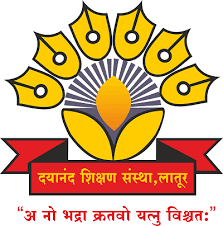 Dr.J.S.DargadPrincipal Dayanand Science College Latur                                                          Proffesor-In-Charge                                   Dr.A.M Chougule                                            Head                        Dept.Of Industrial Chemistry                            Committee (2018-2019)Activities (2018-2019)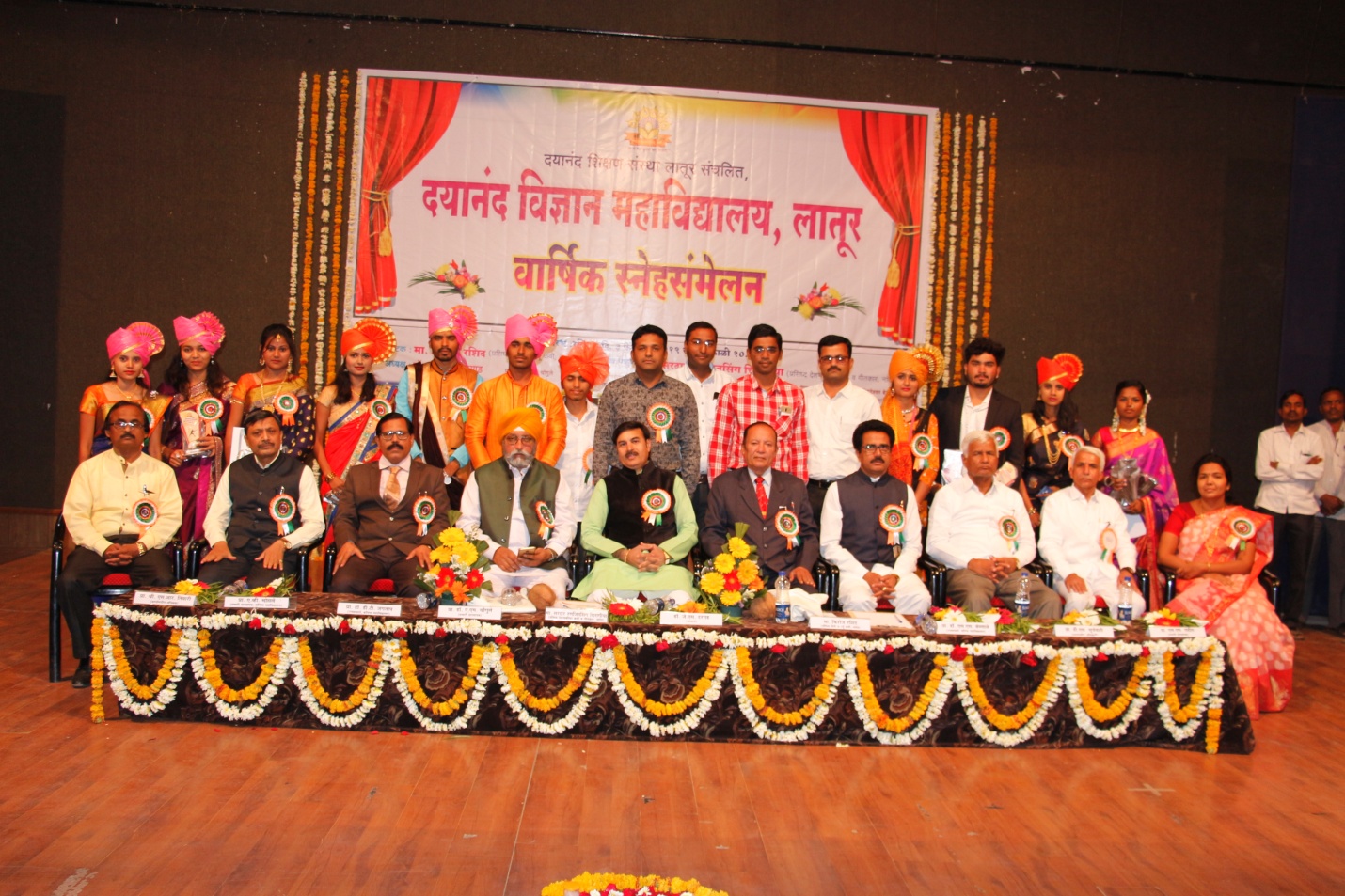 Cultural,sport,NSS,NCC Representatives and  Student welfare committee with chief guest Hon. Firoj Rashid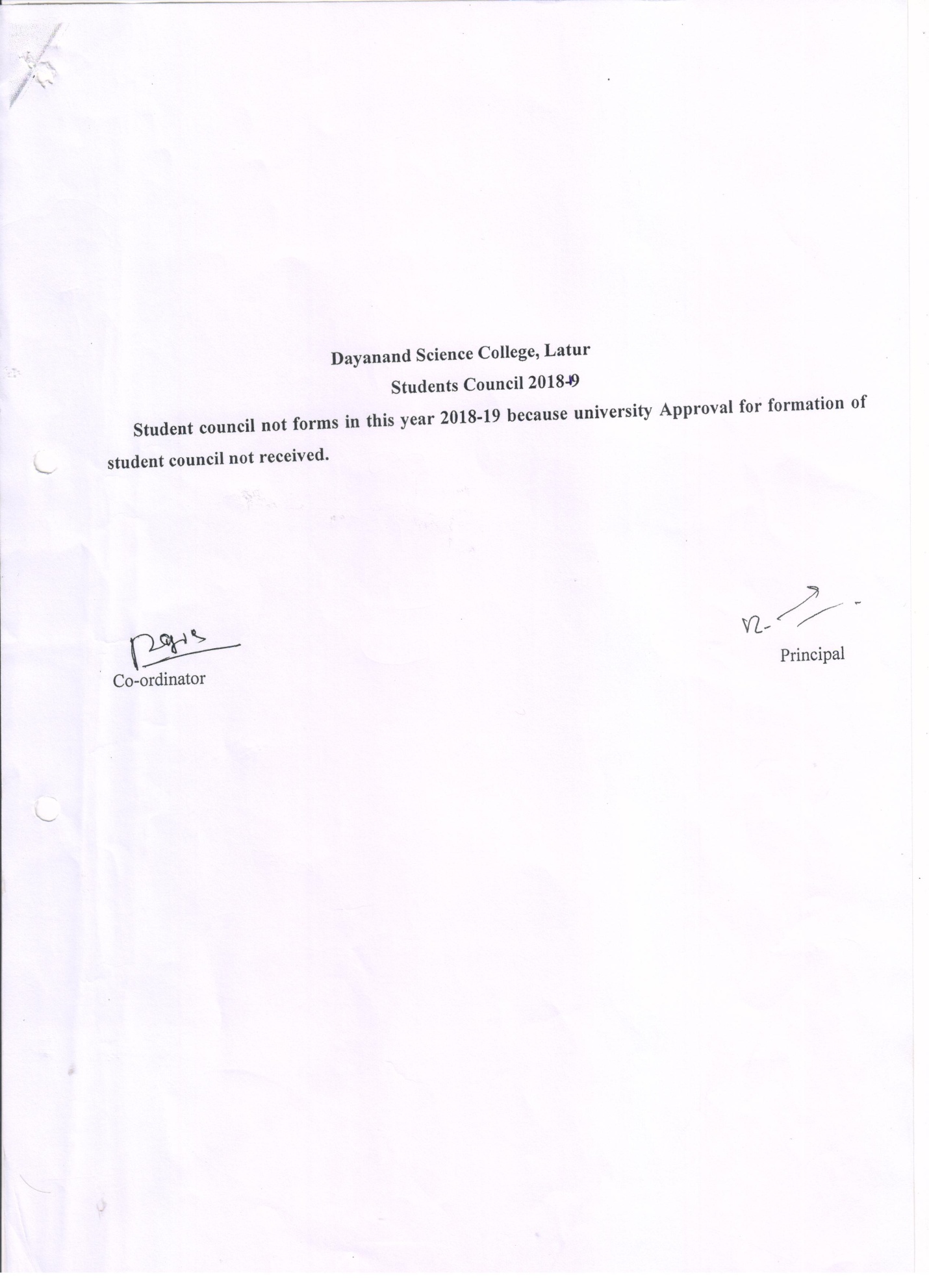 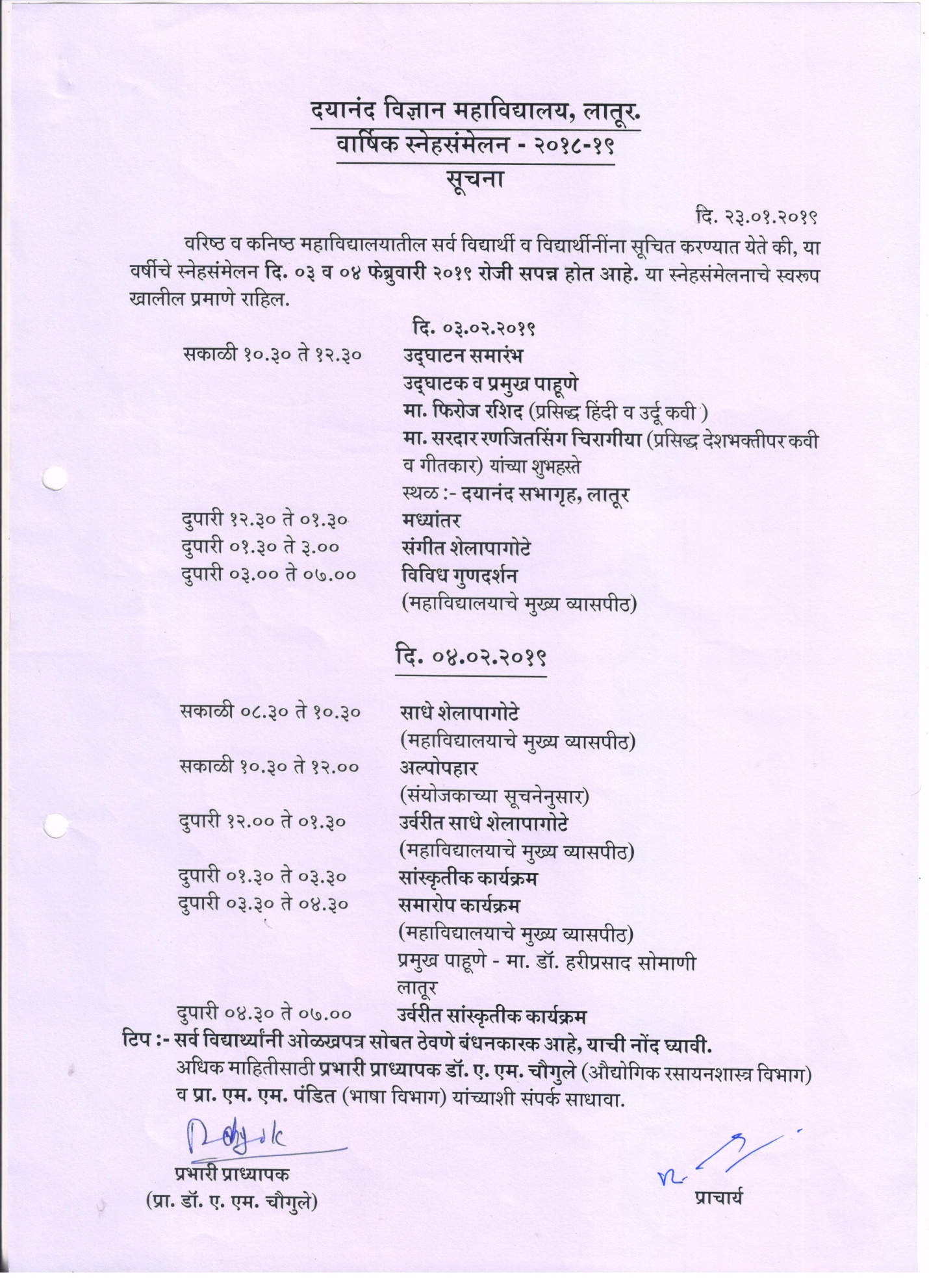 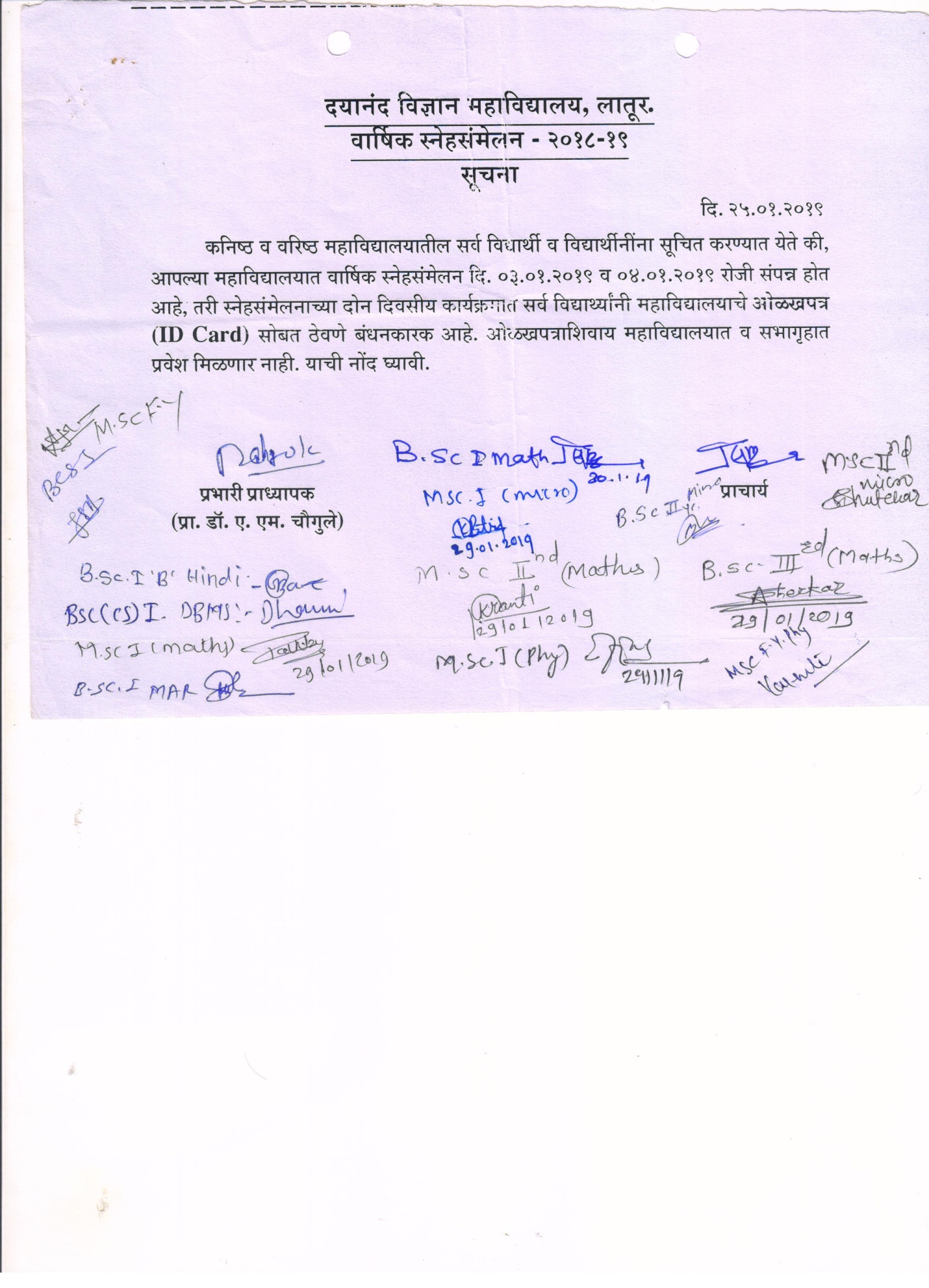 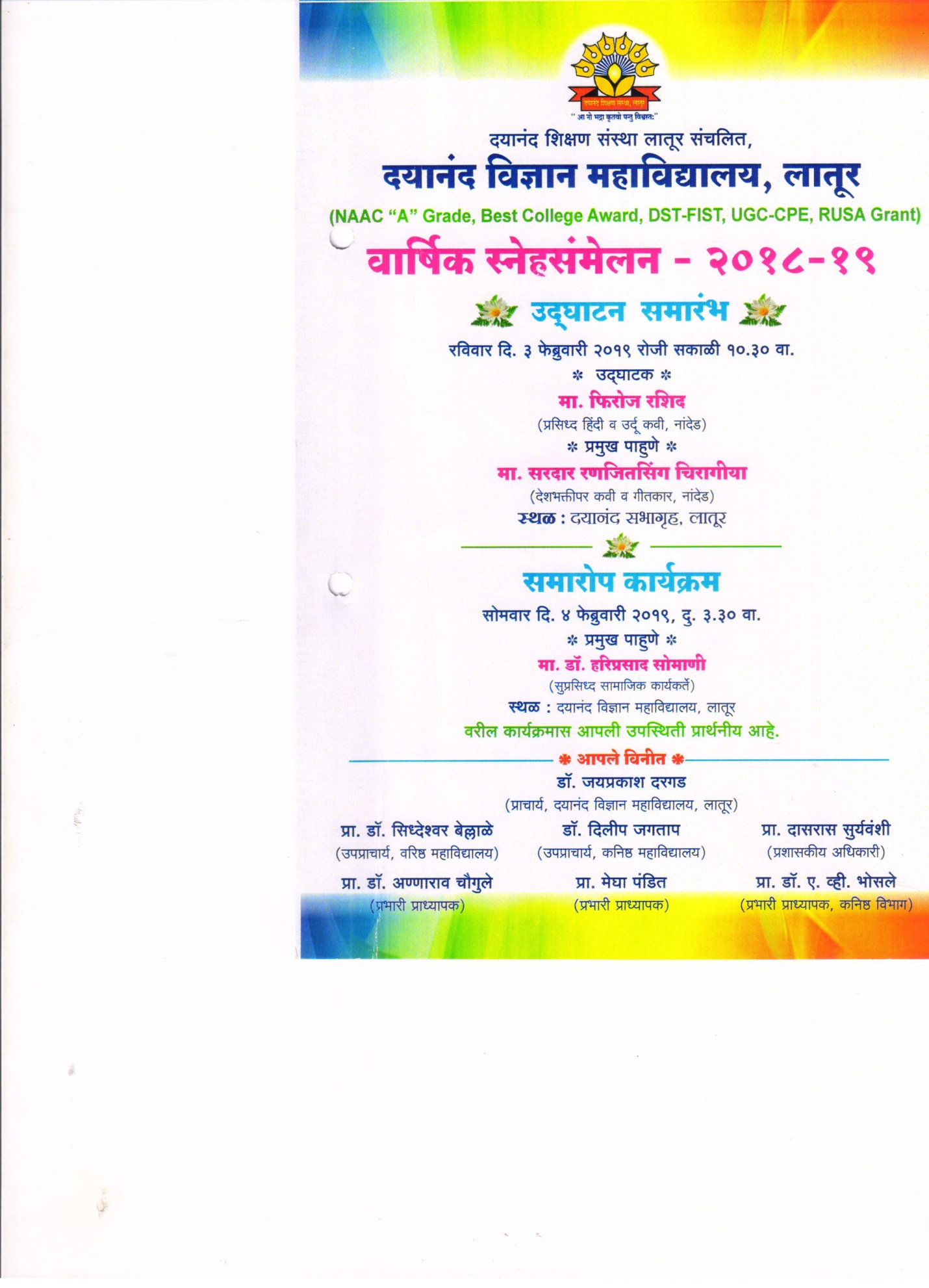 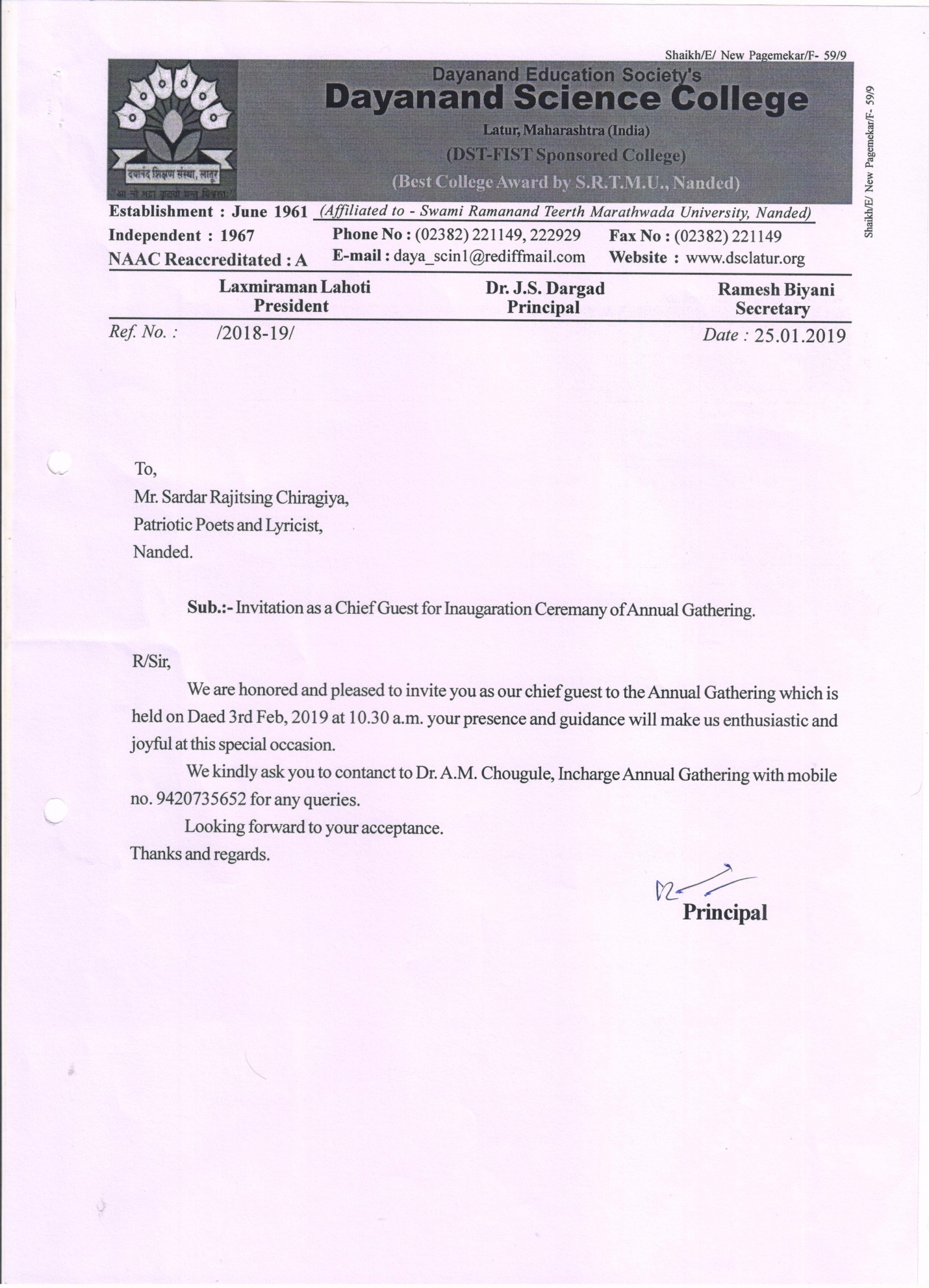 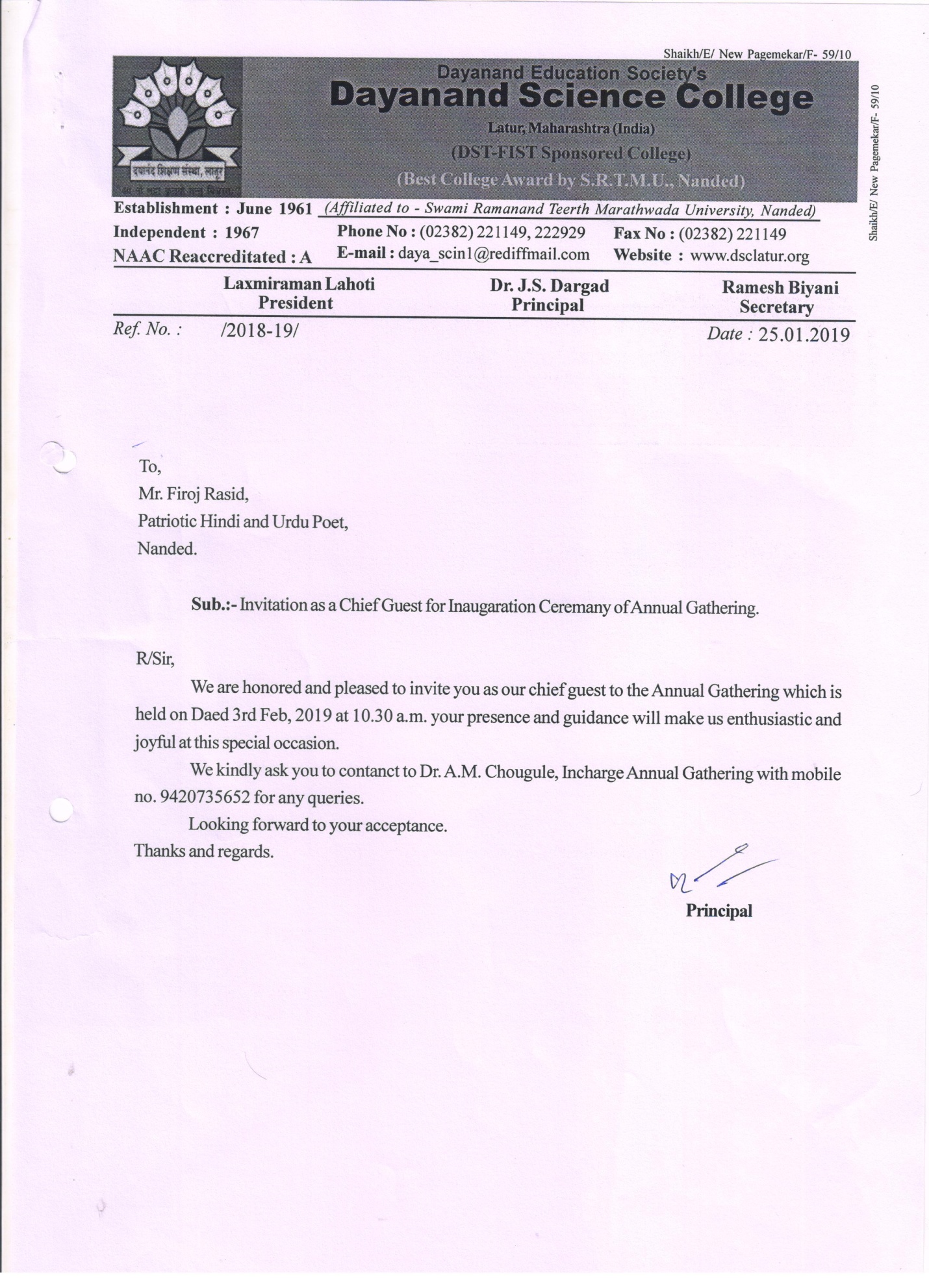 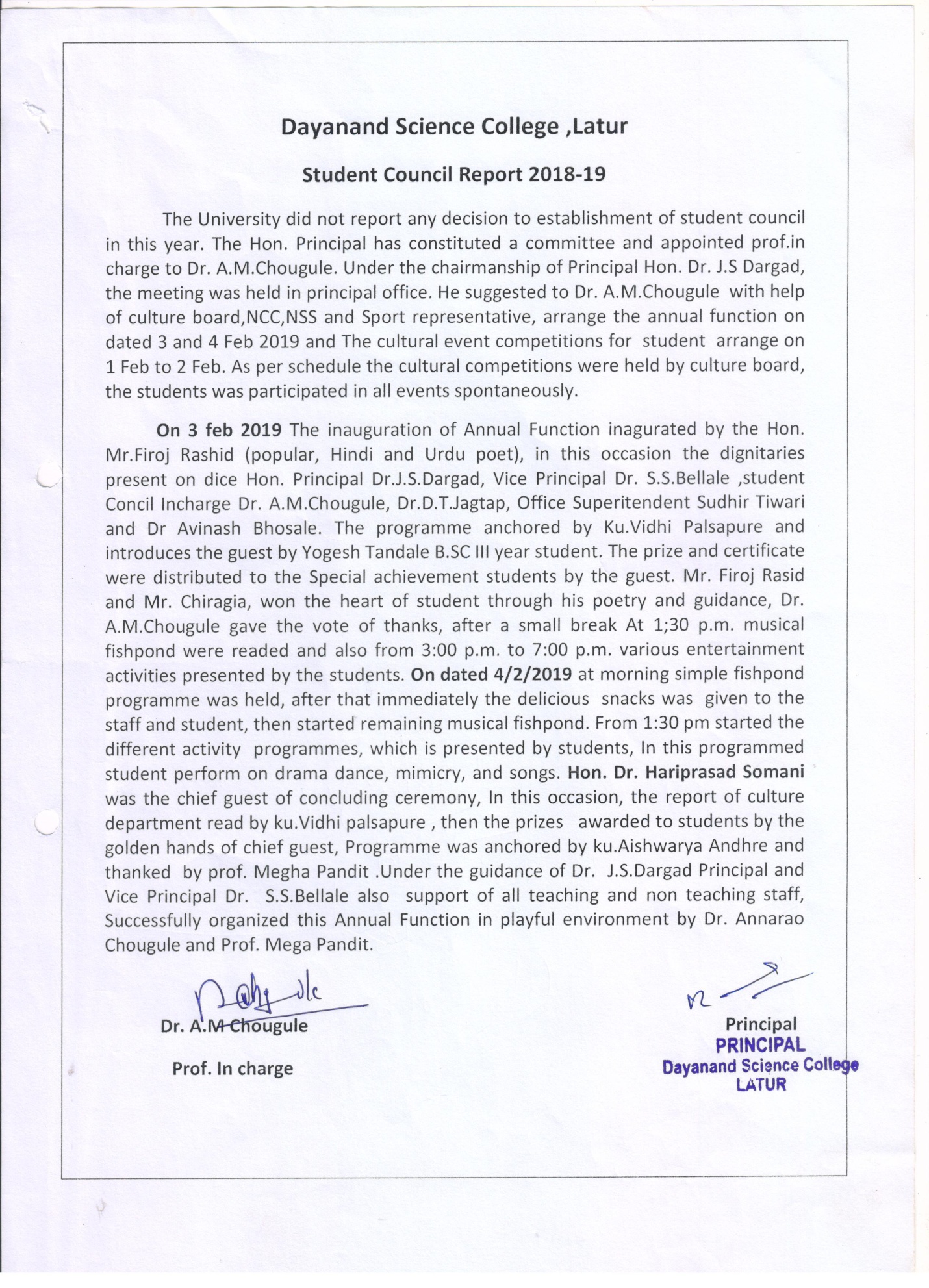 Photo Gallery Opening Ceremony 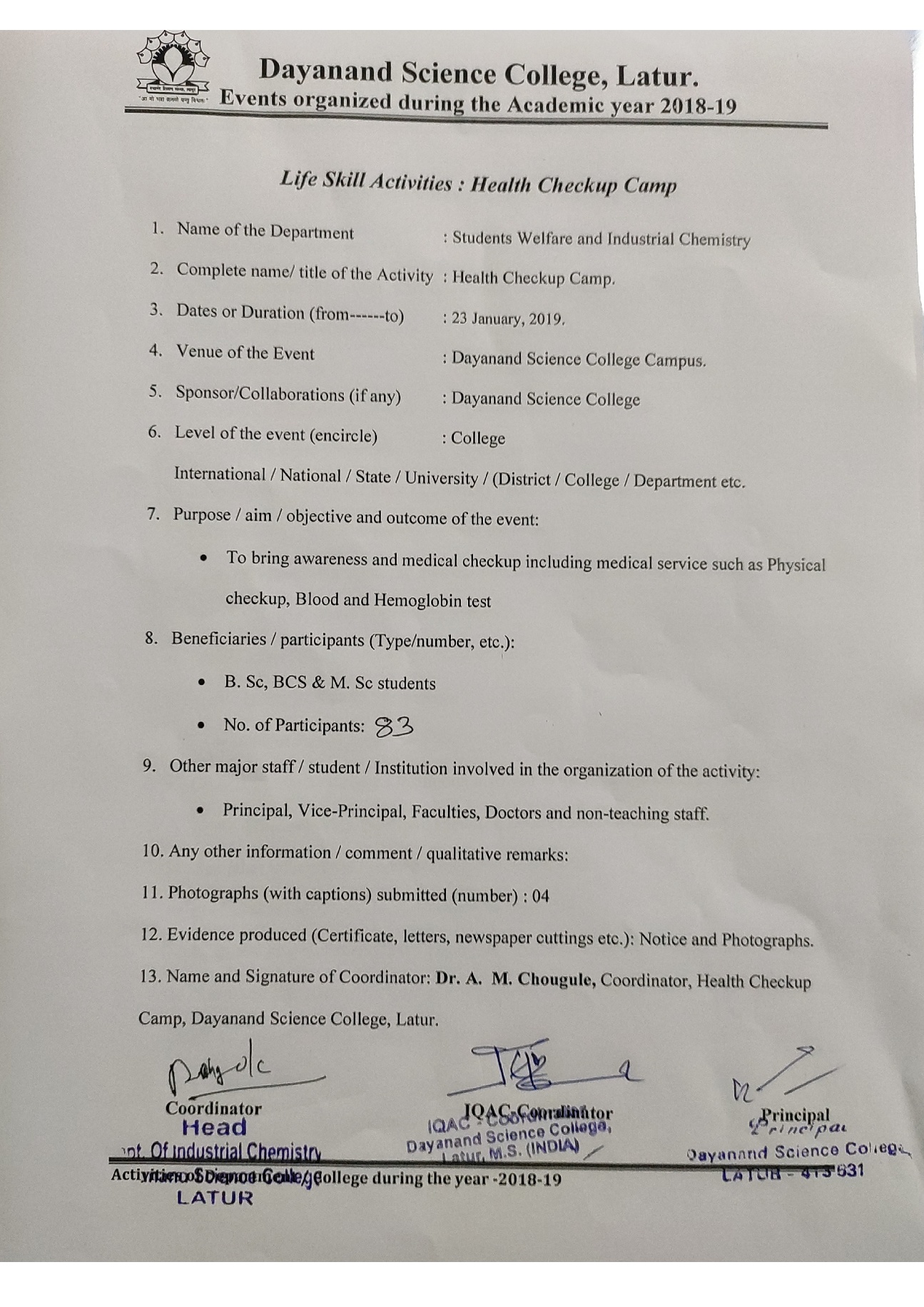 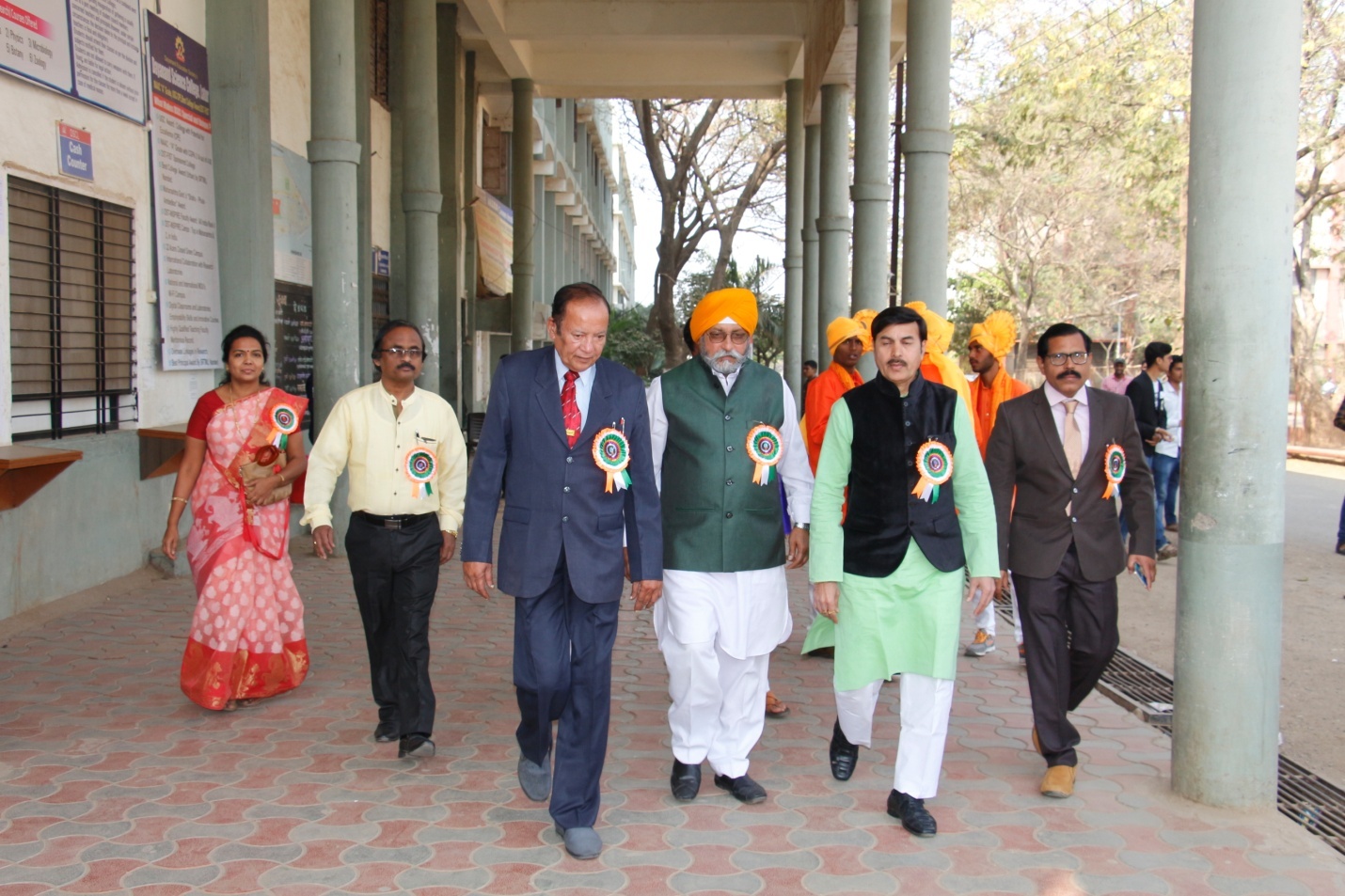 Hon. Chief Guest Firoz Rashid and Sardar Ranjitsingh Chiragiya along with Hon. Dr. J S Dargad and Wellfare Commite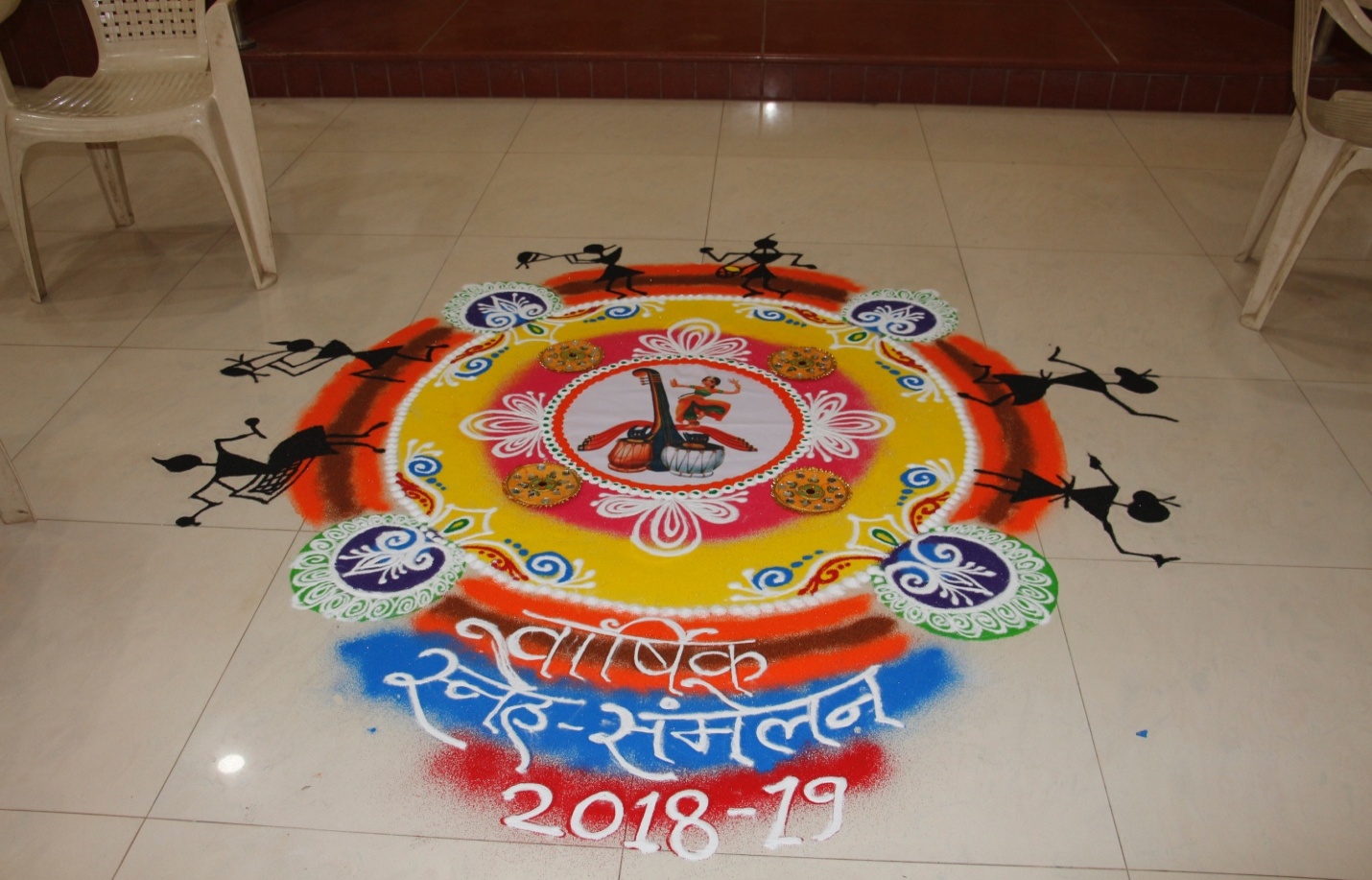 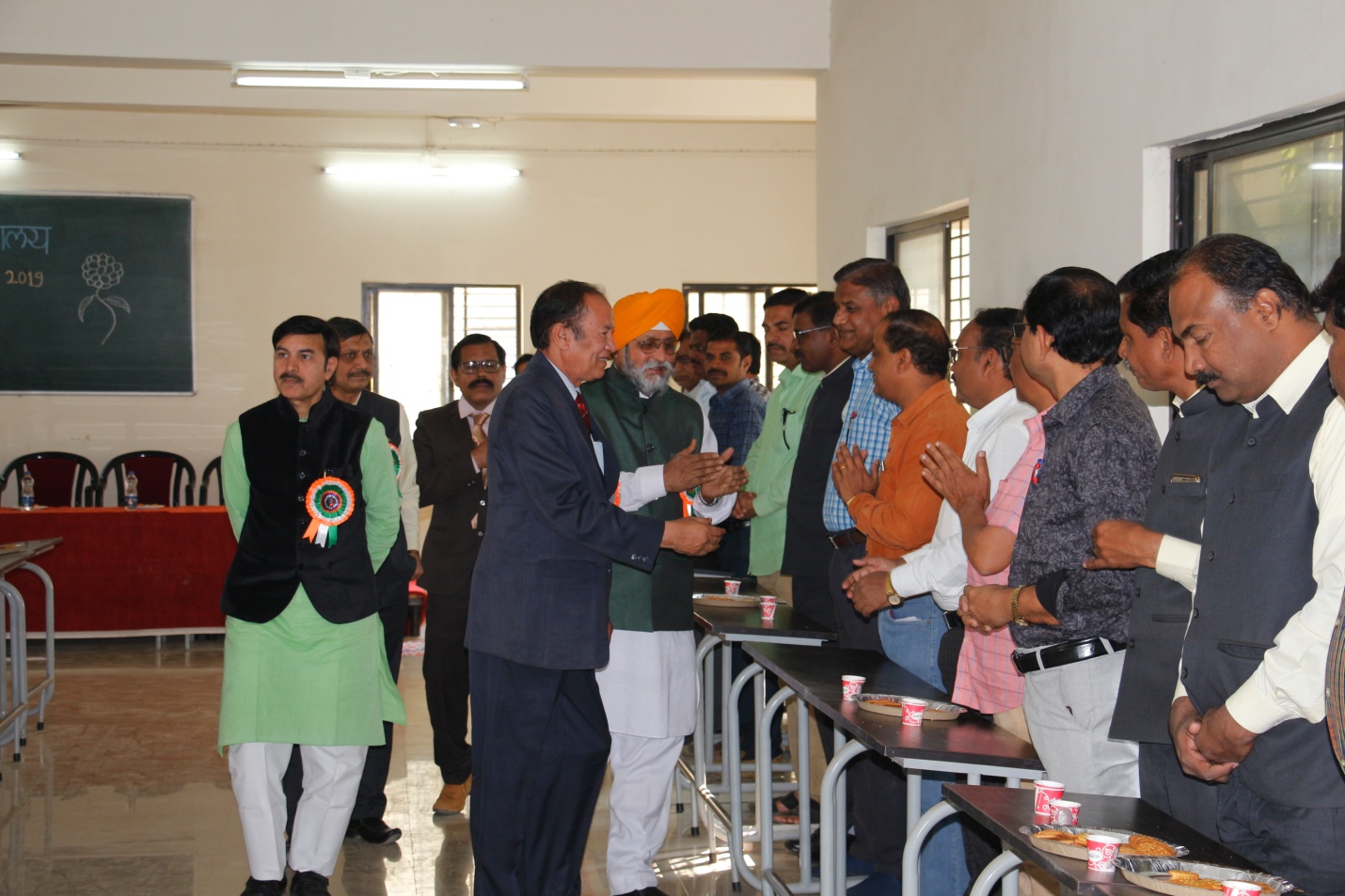 Hon. Chief Guest Firoz Rashid and Sardar Ranjitsingh Chiragiya along with Hon. Dr. J S Dargad Commite Iroduction programme with staff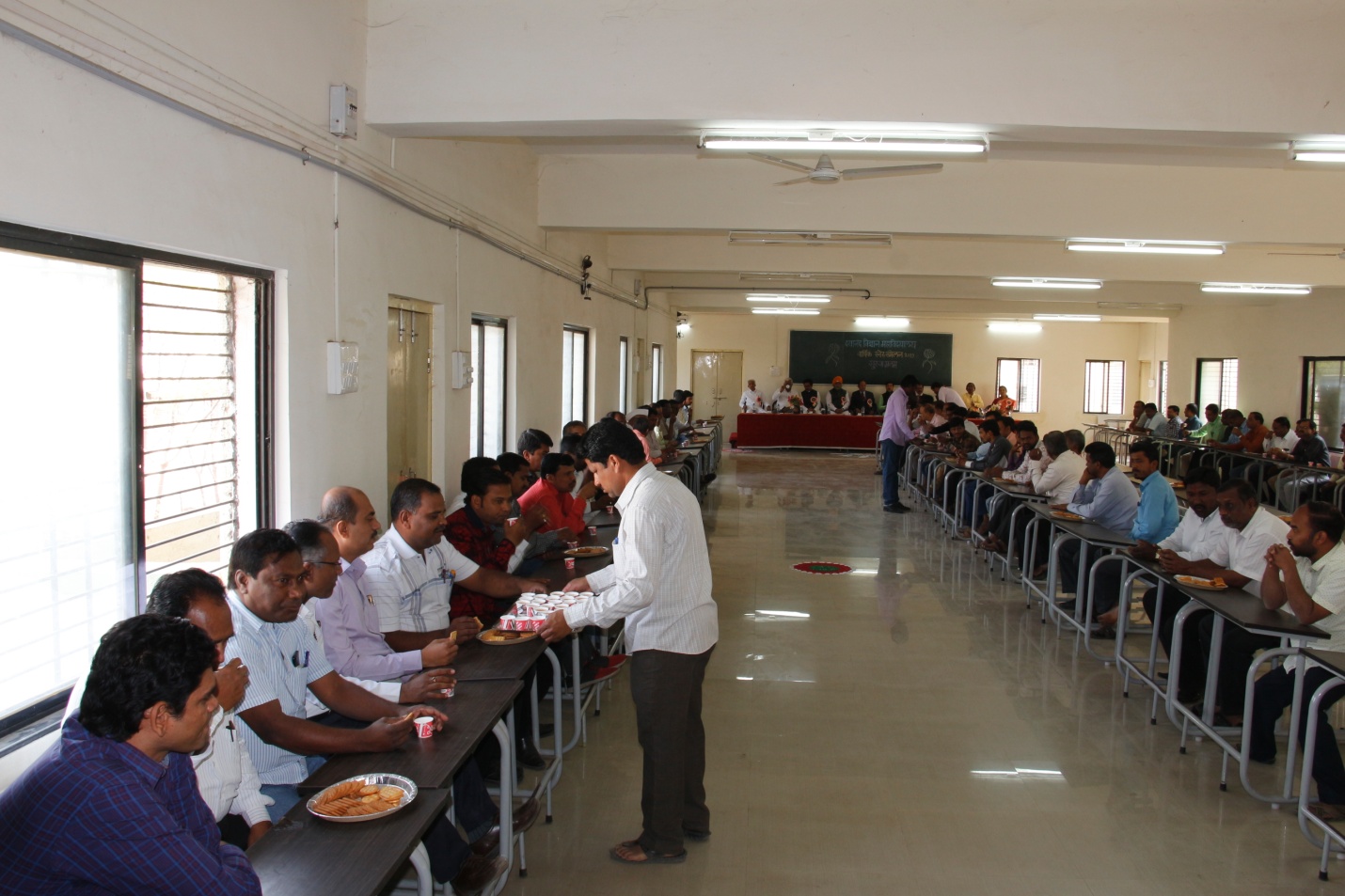 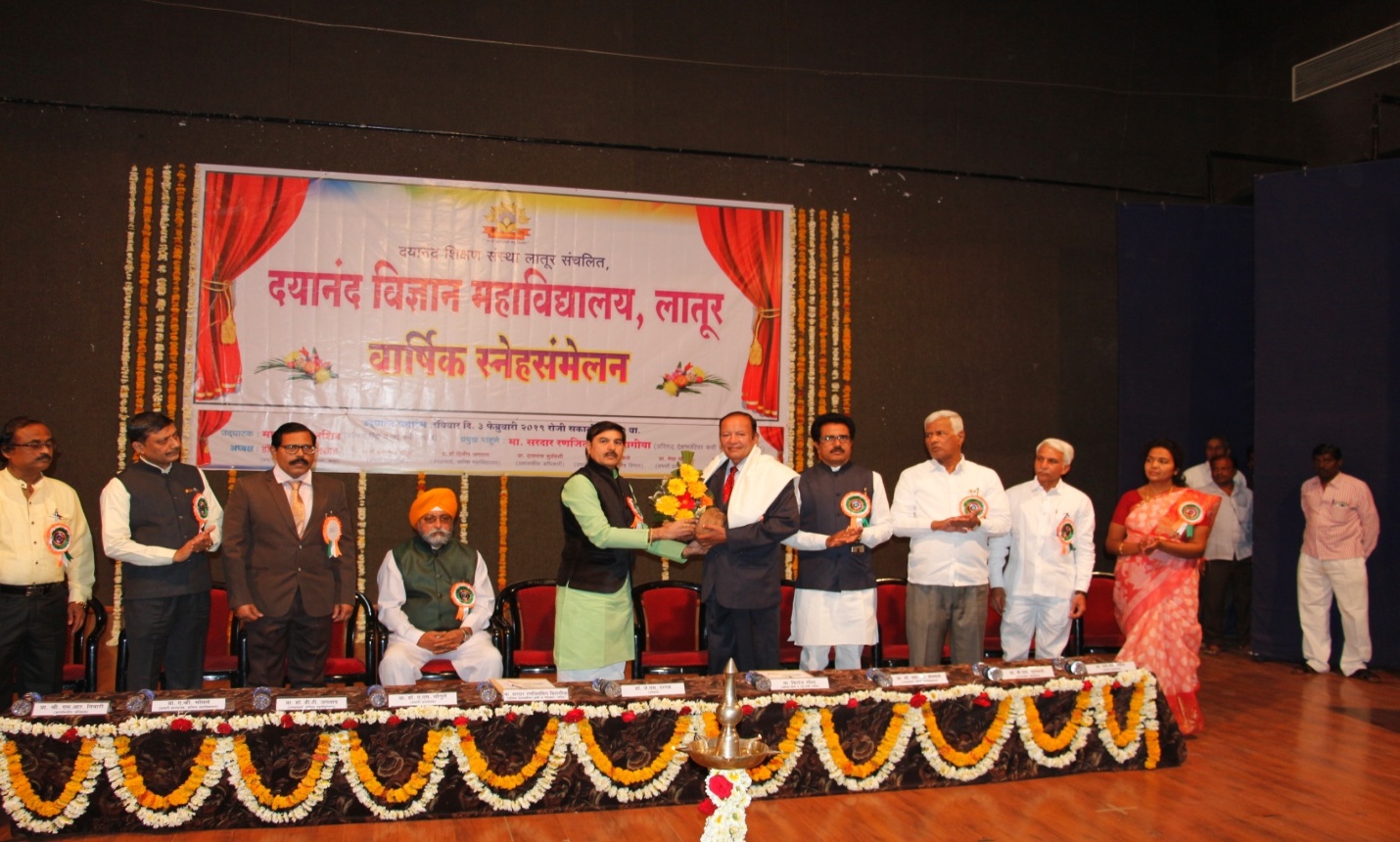 Hon. Chief Guest Firoz Rashid and Sardar Ranjitsingh Chiragiya Felicitate by Hon. Dr. J S Dargad 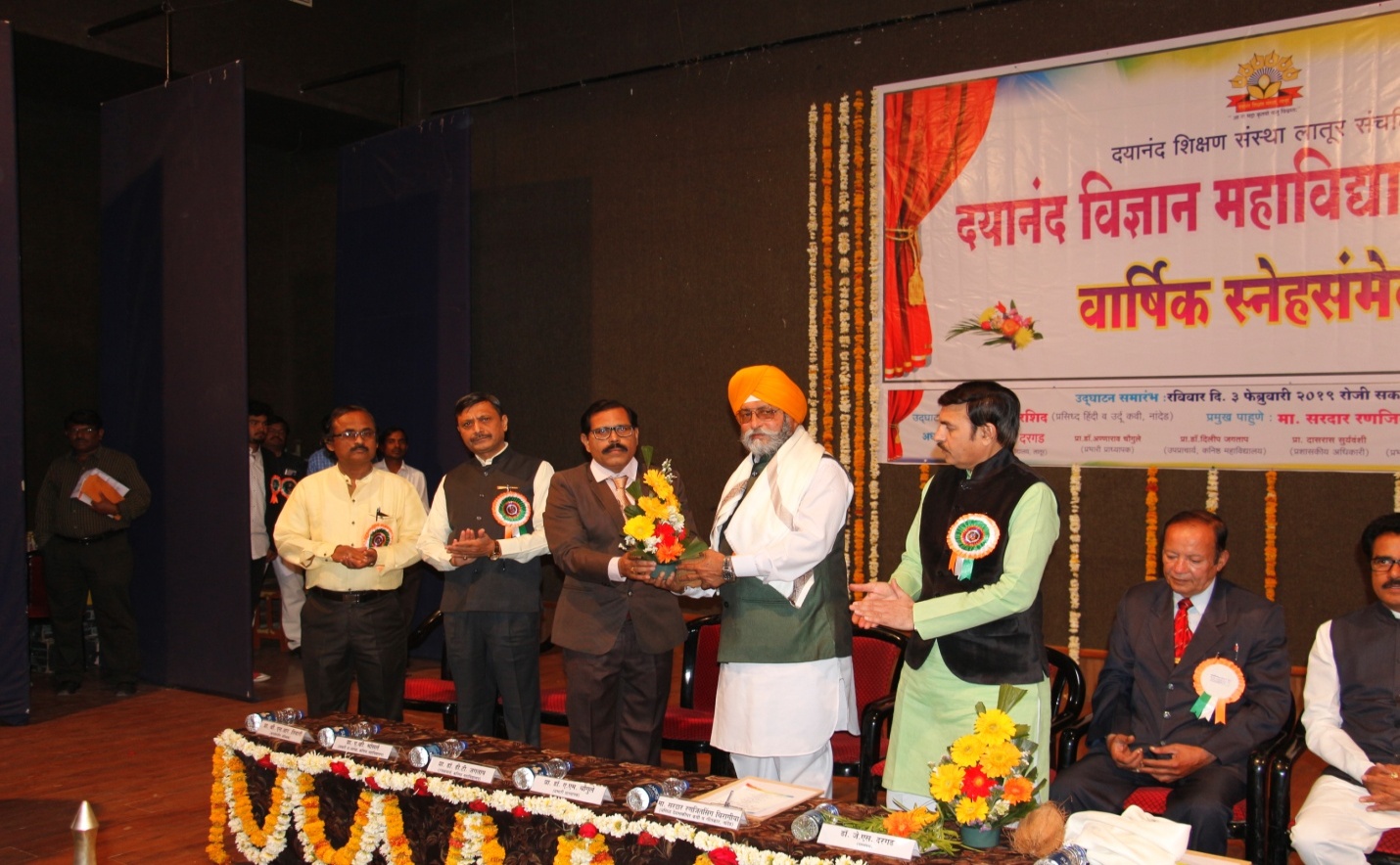 Hon. Chief Guest Firoz Rashid and Sardar Ranjitsingh Chiragiya Felicitate by Hon. Dr. A M Chougule 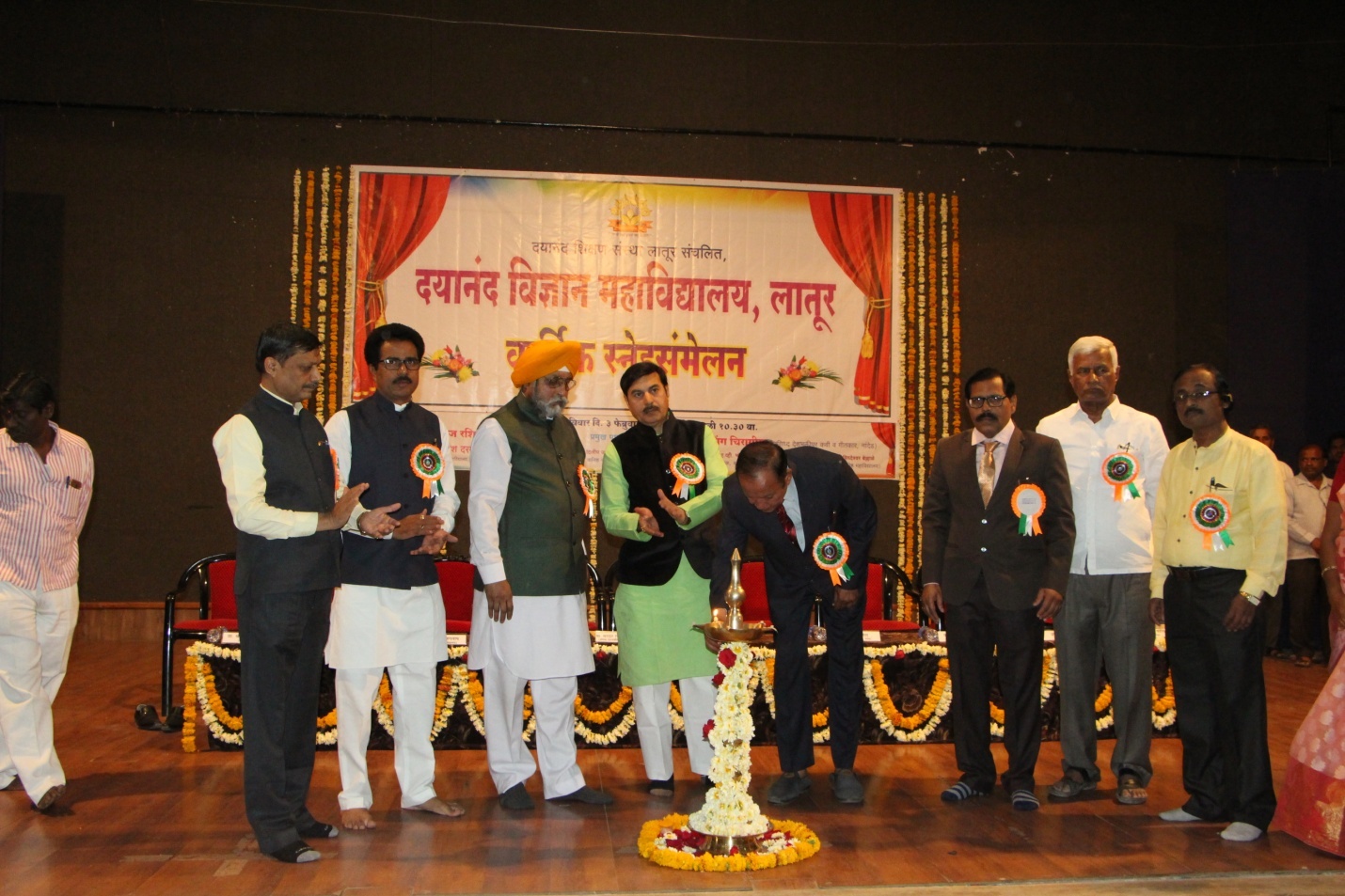 Hon. Chief Guest Firoz Rashid and Sardar Ranjitsingh Chiragiya Lighting Lamp of opening ceremony of annual function.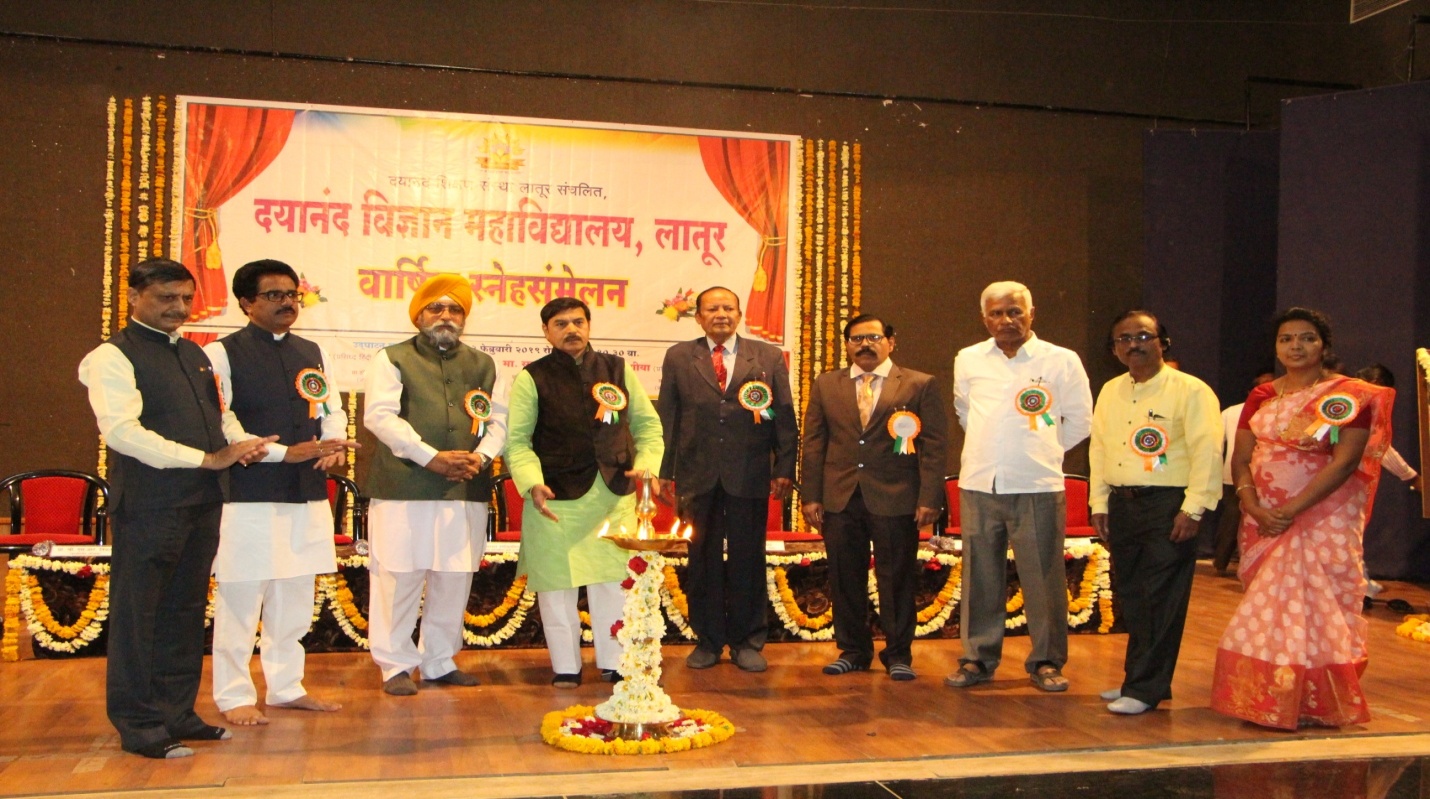 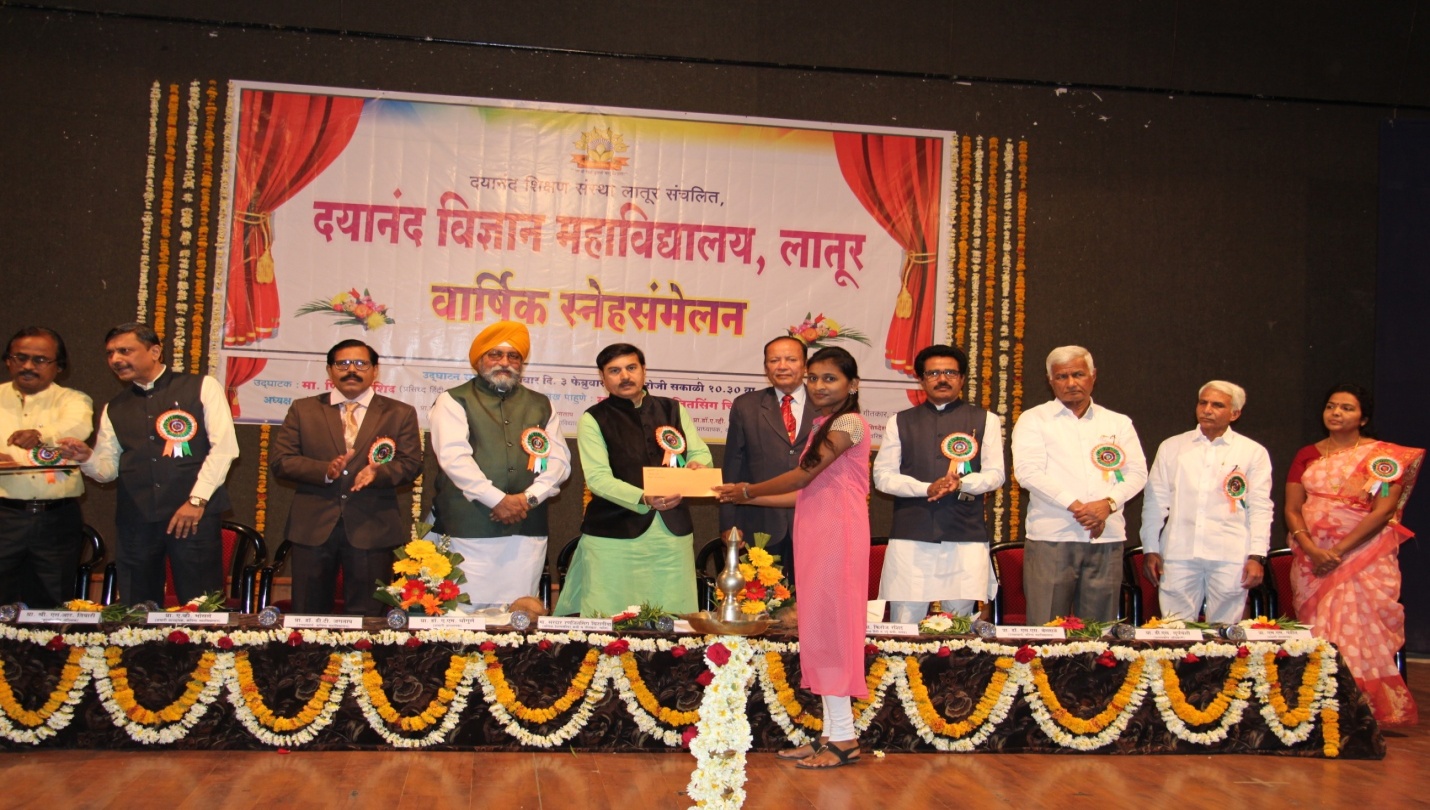 Felicitation of Merotories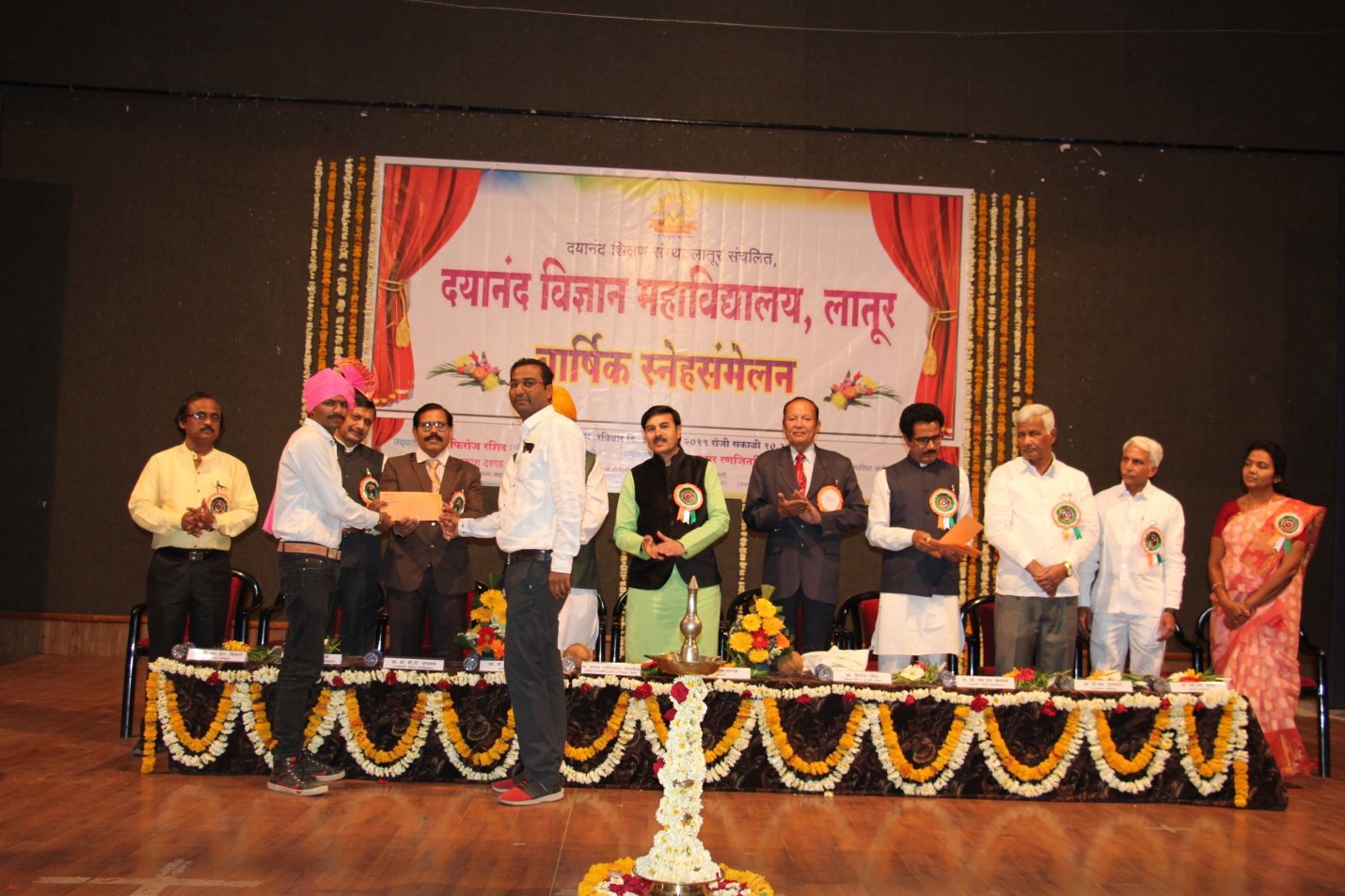 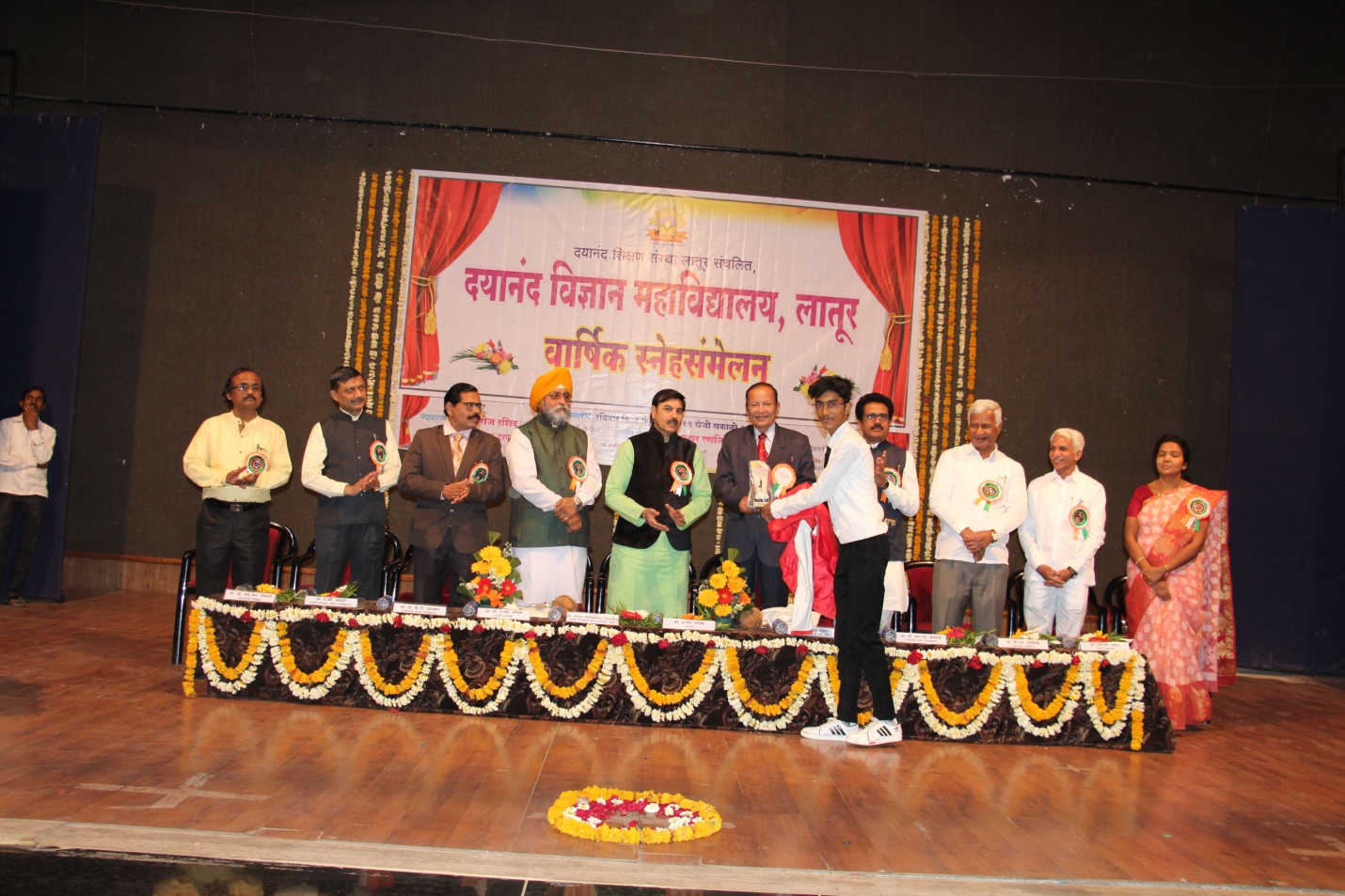 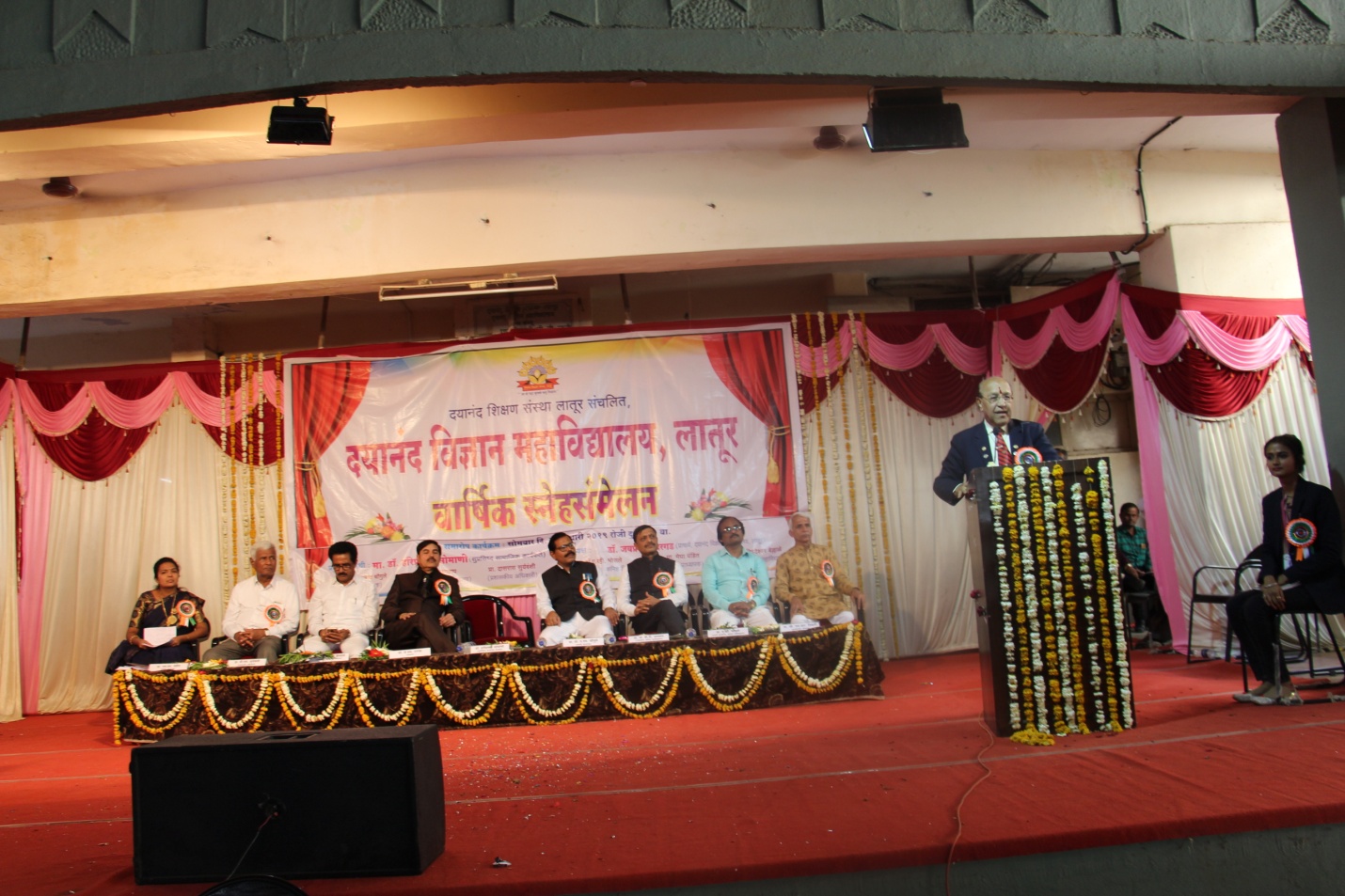 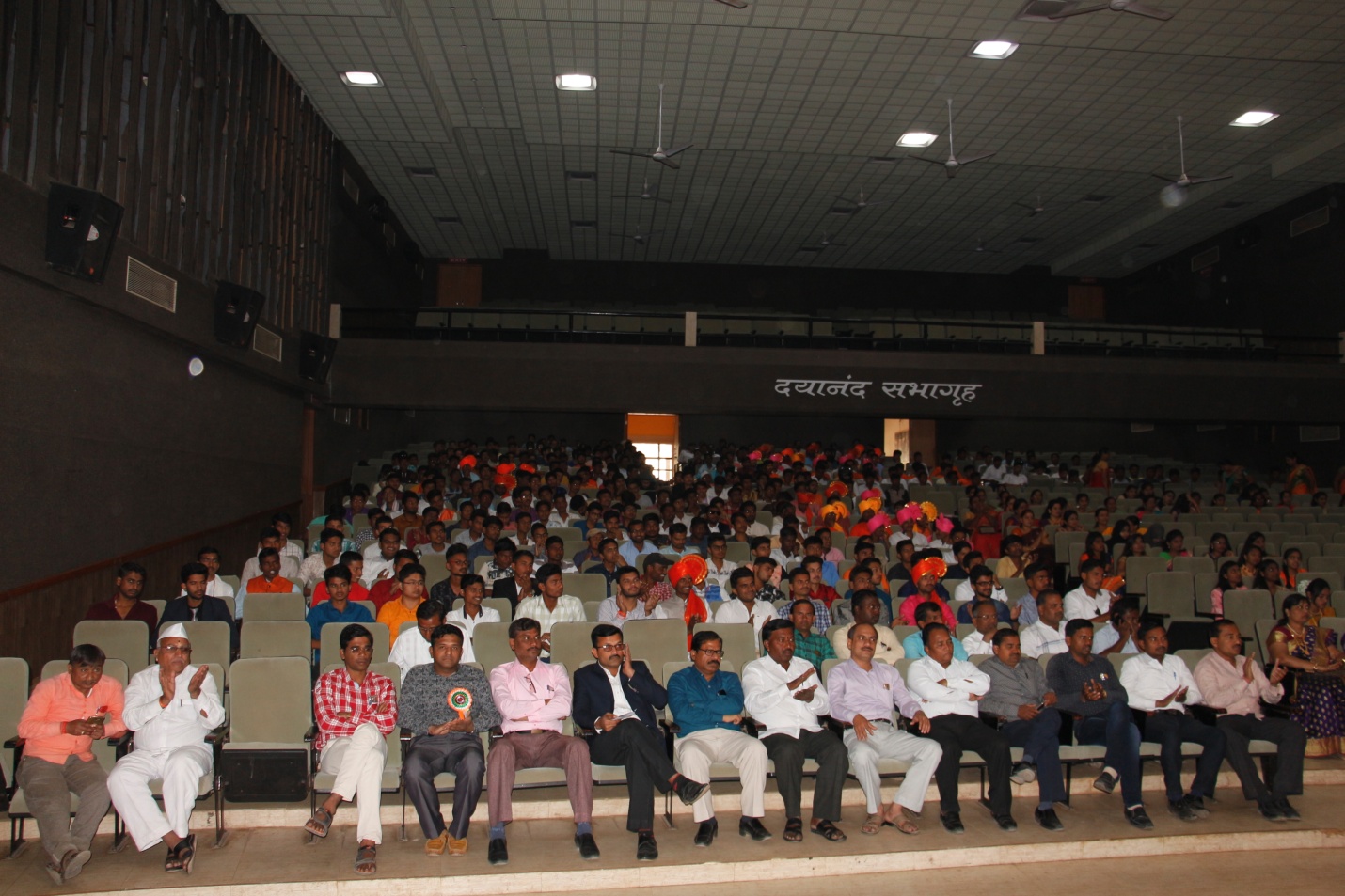 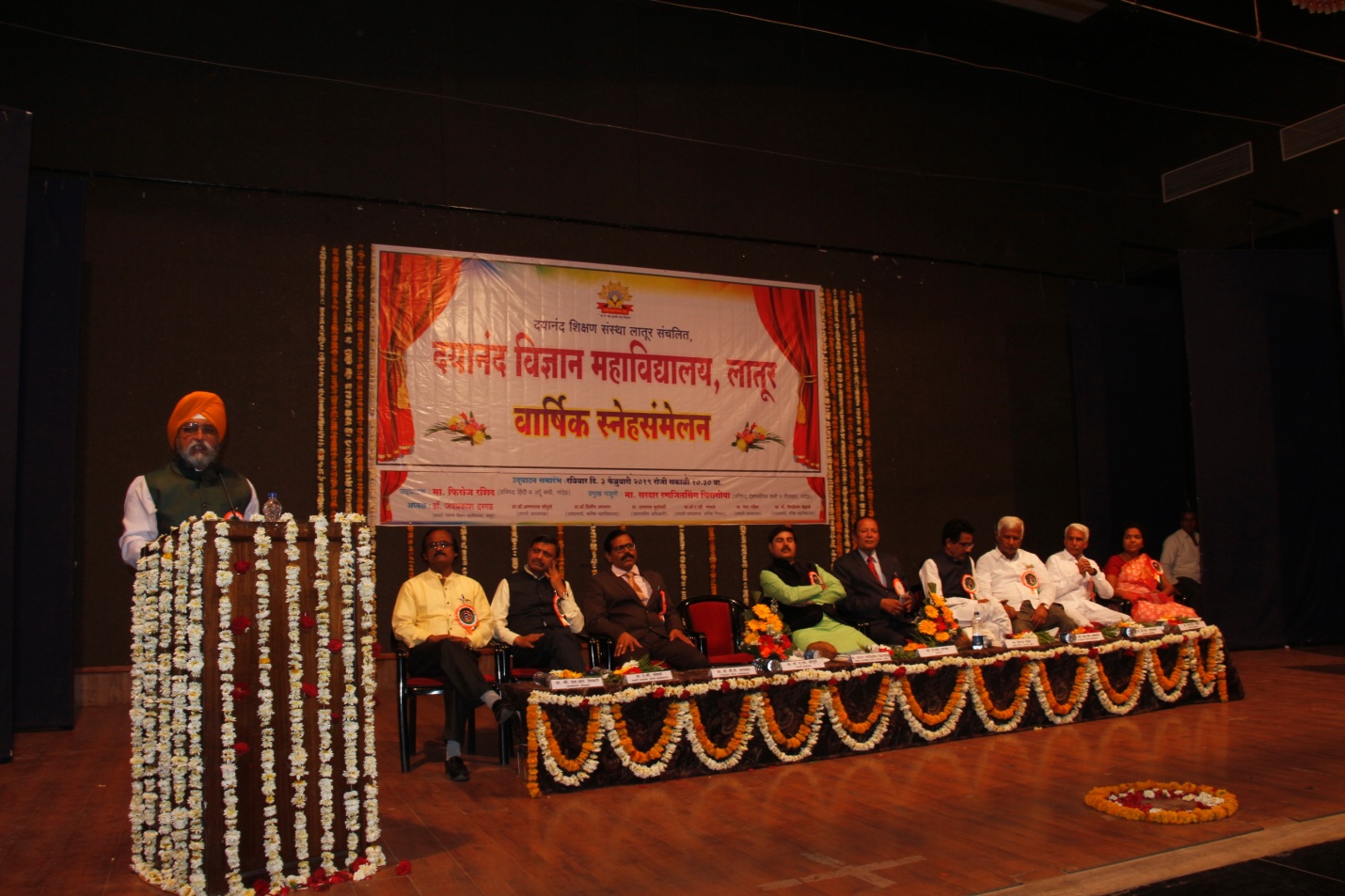 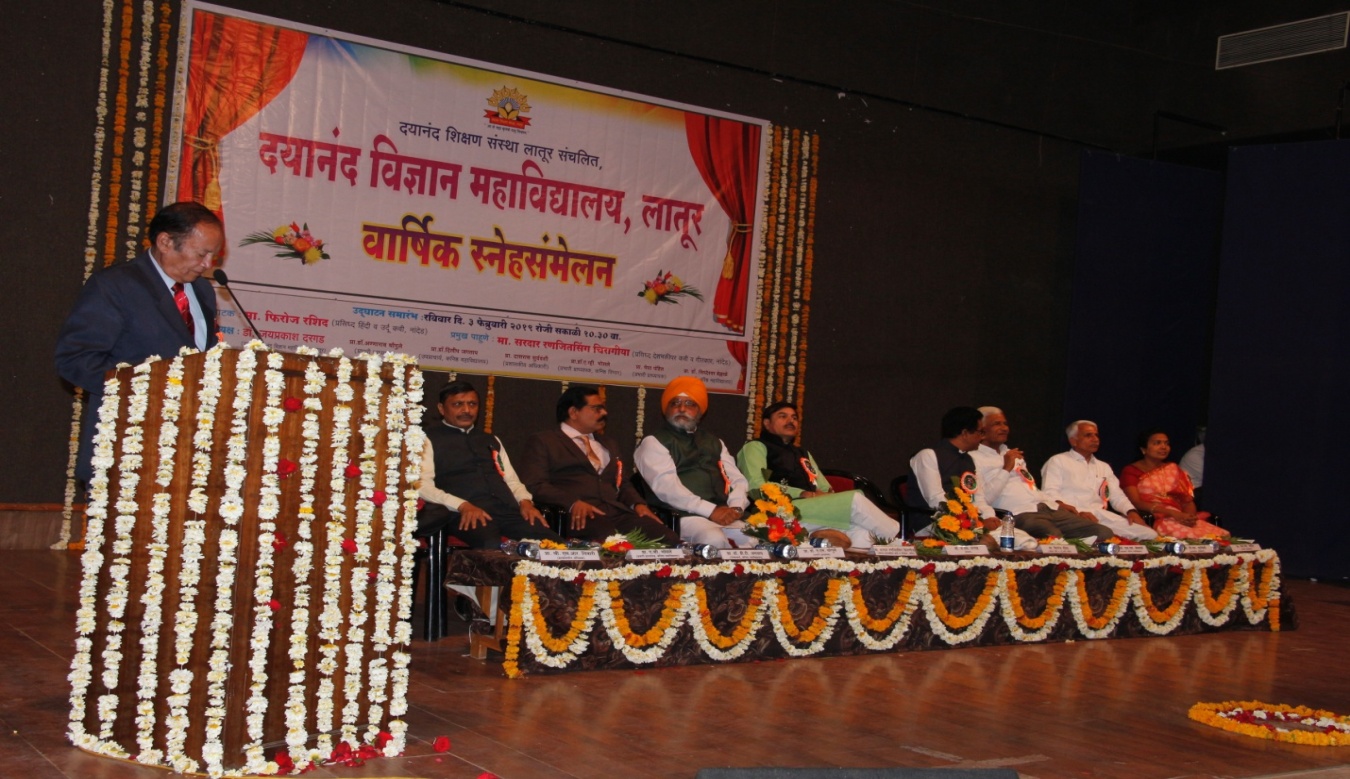 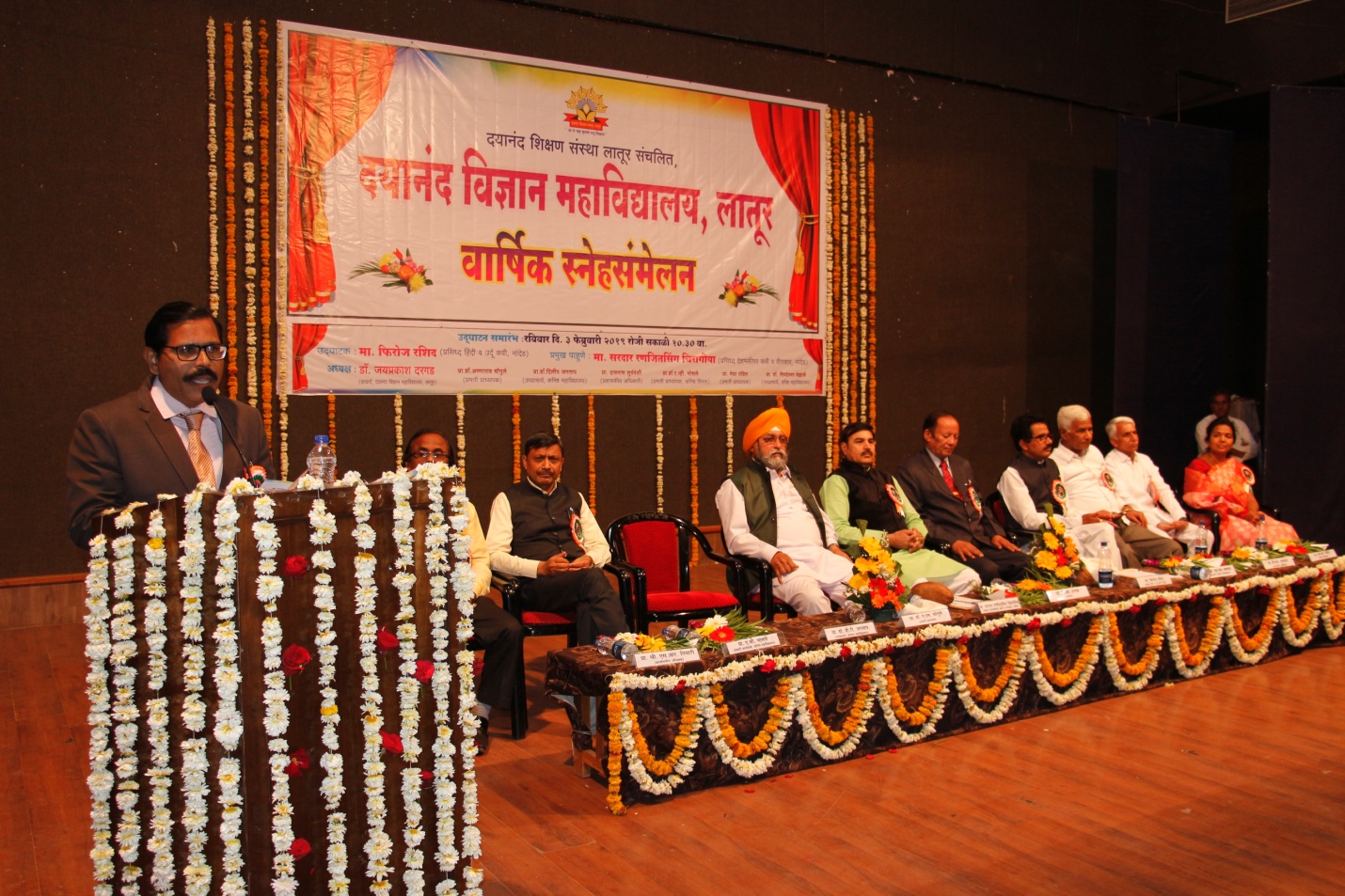 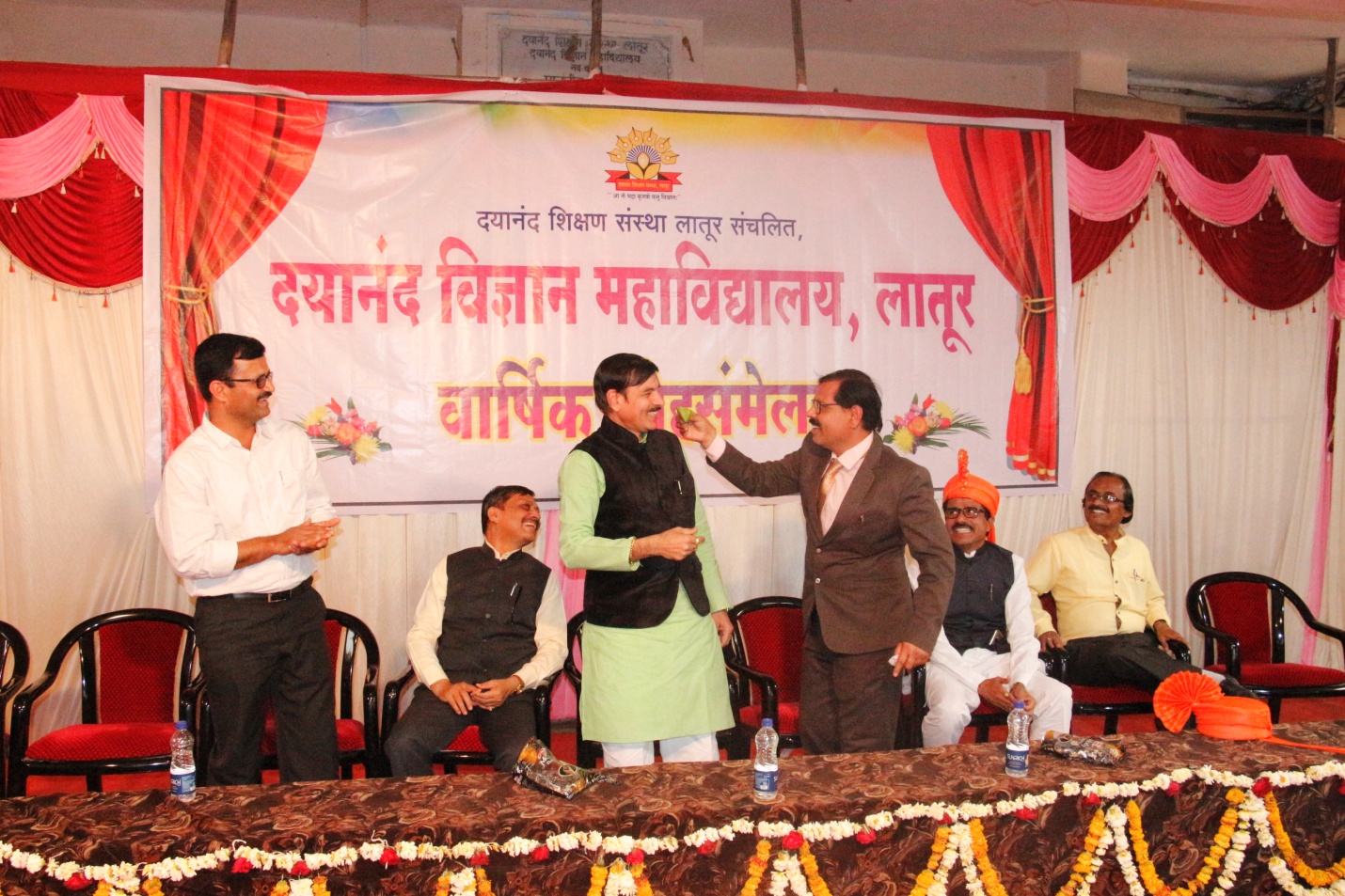 Events of Fishpond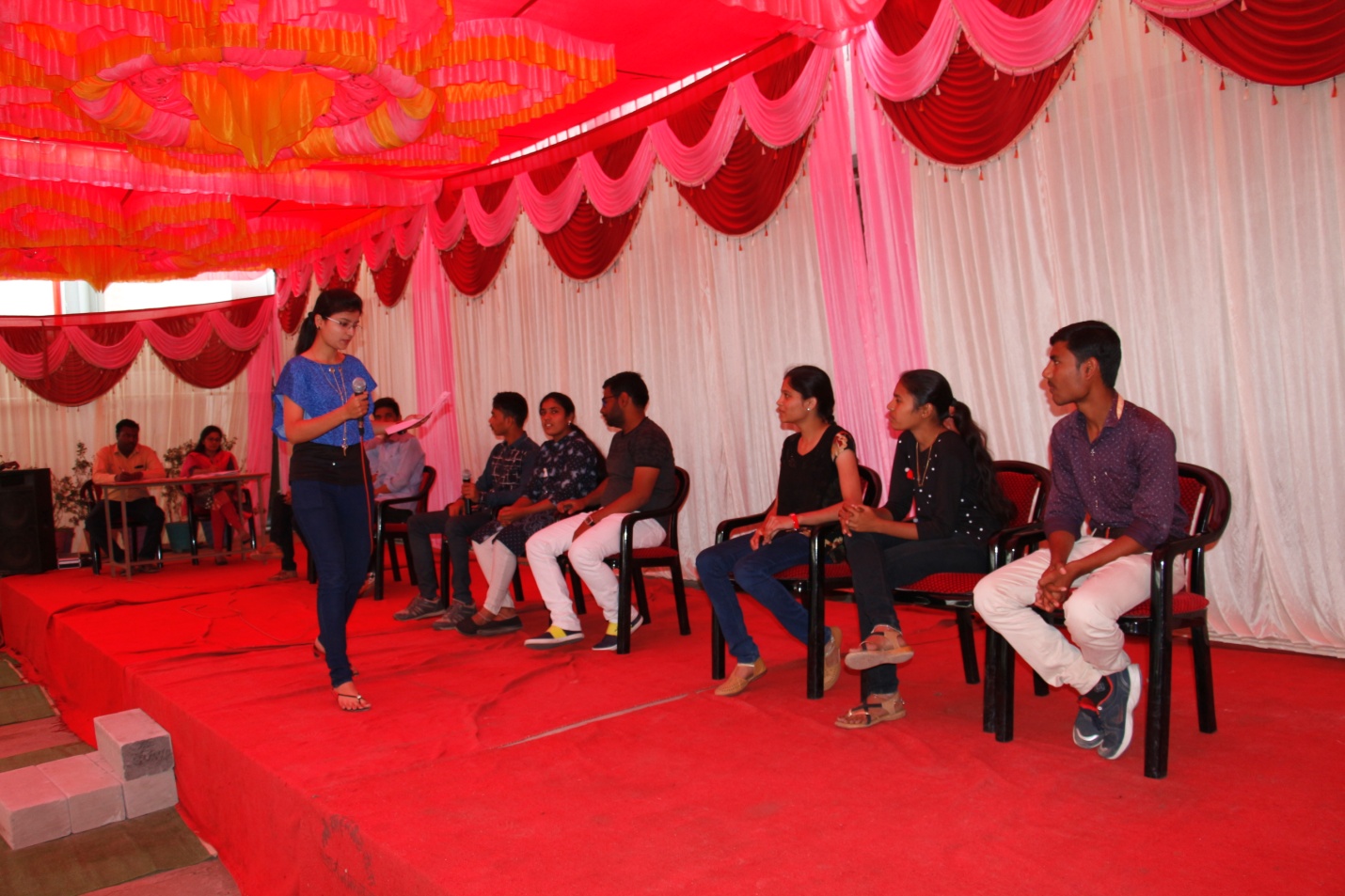 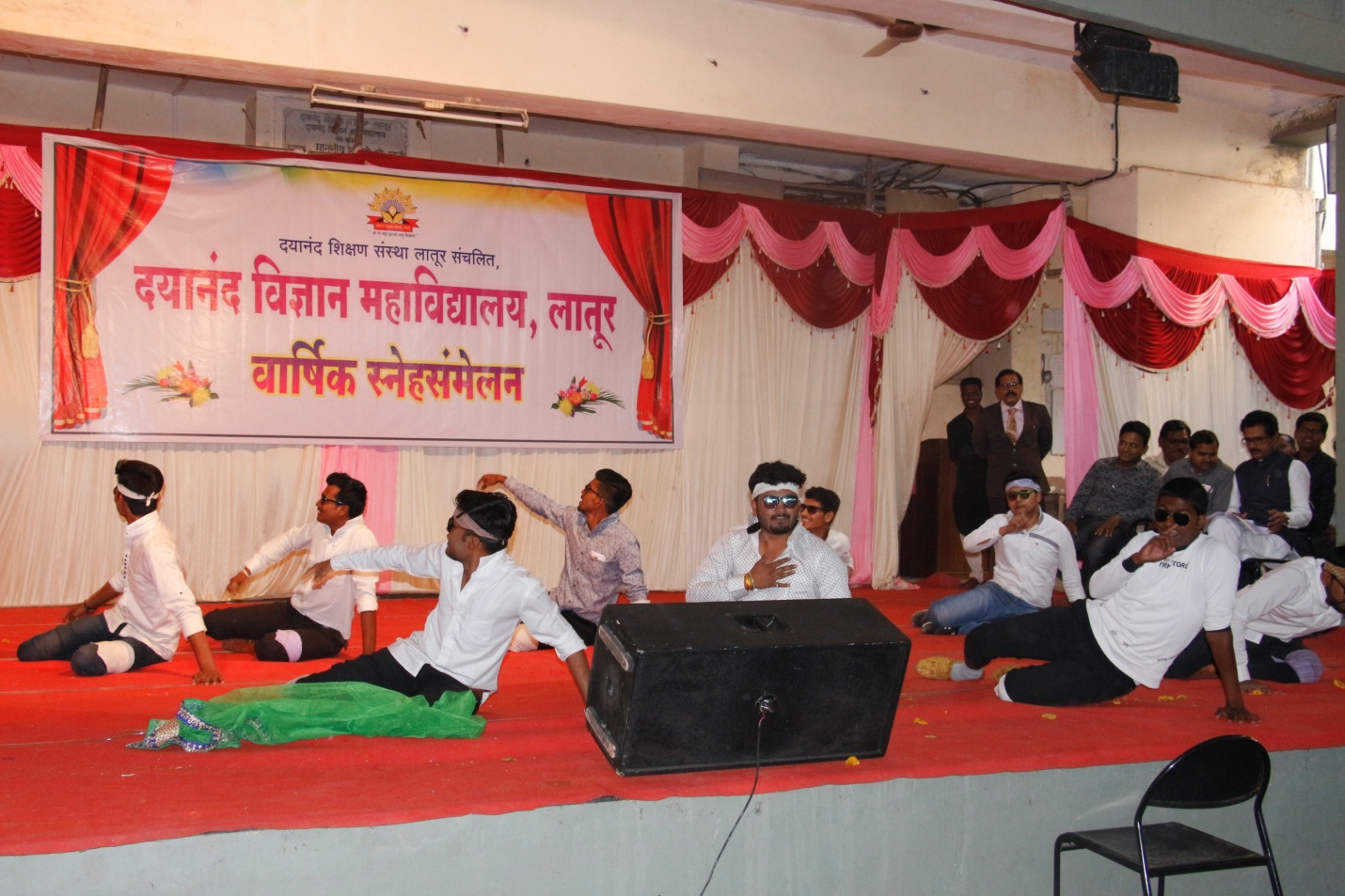 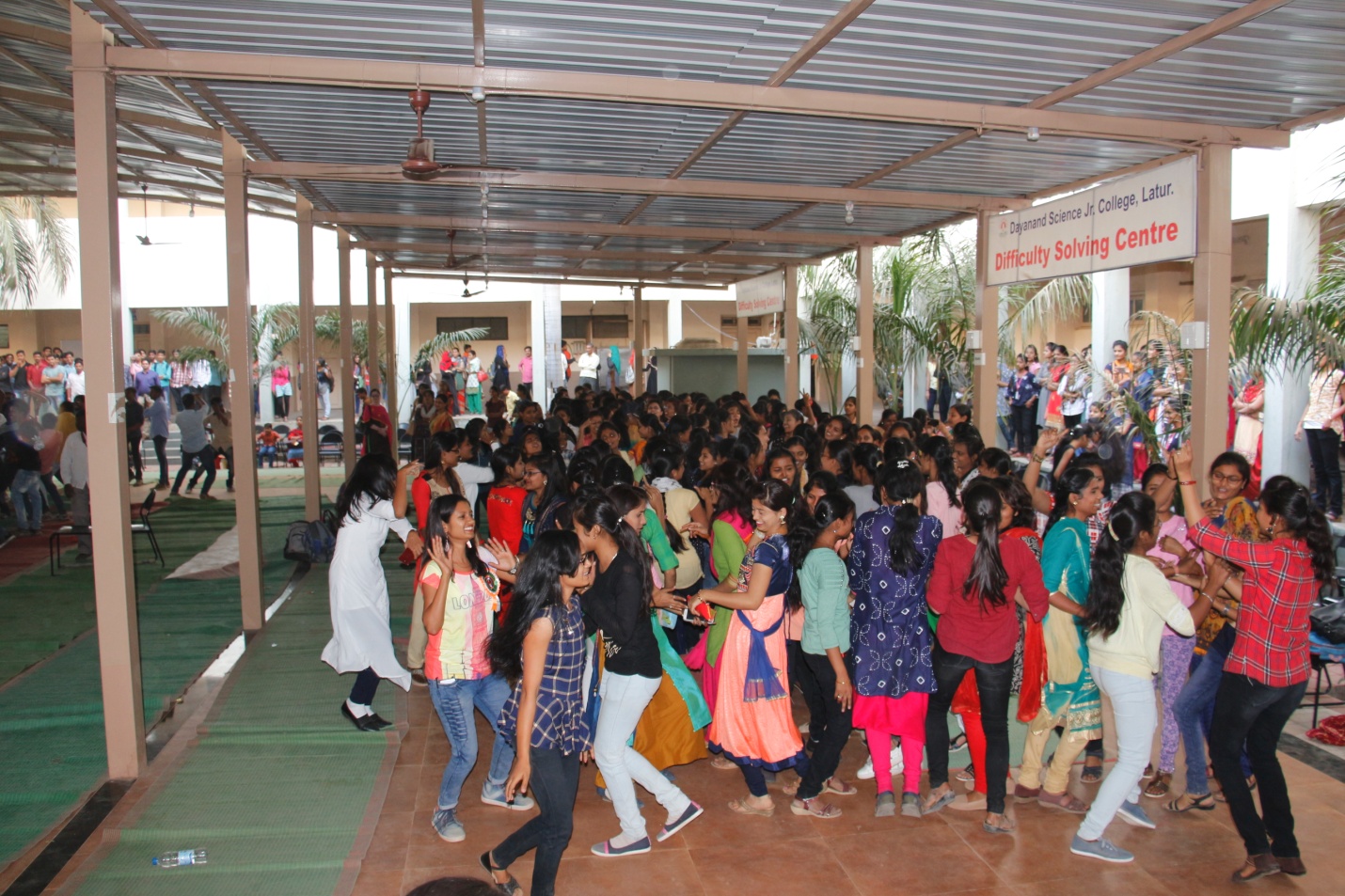 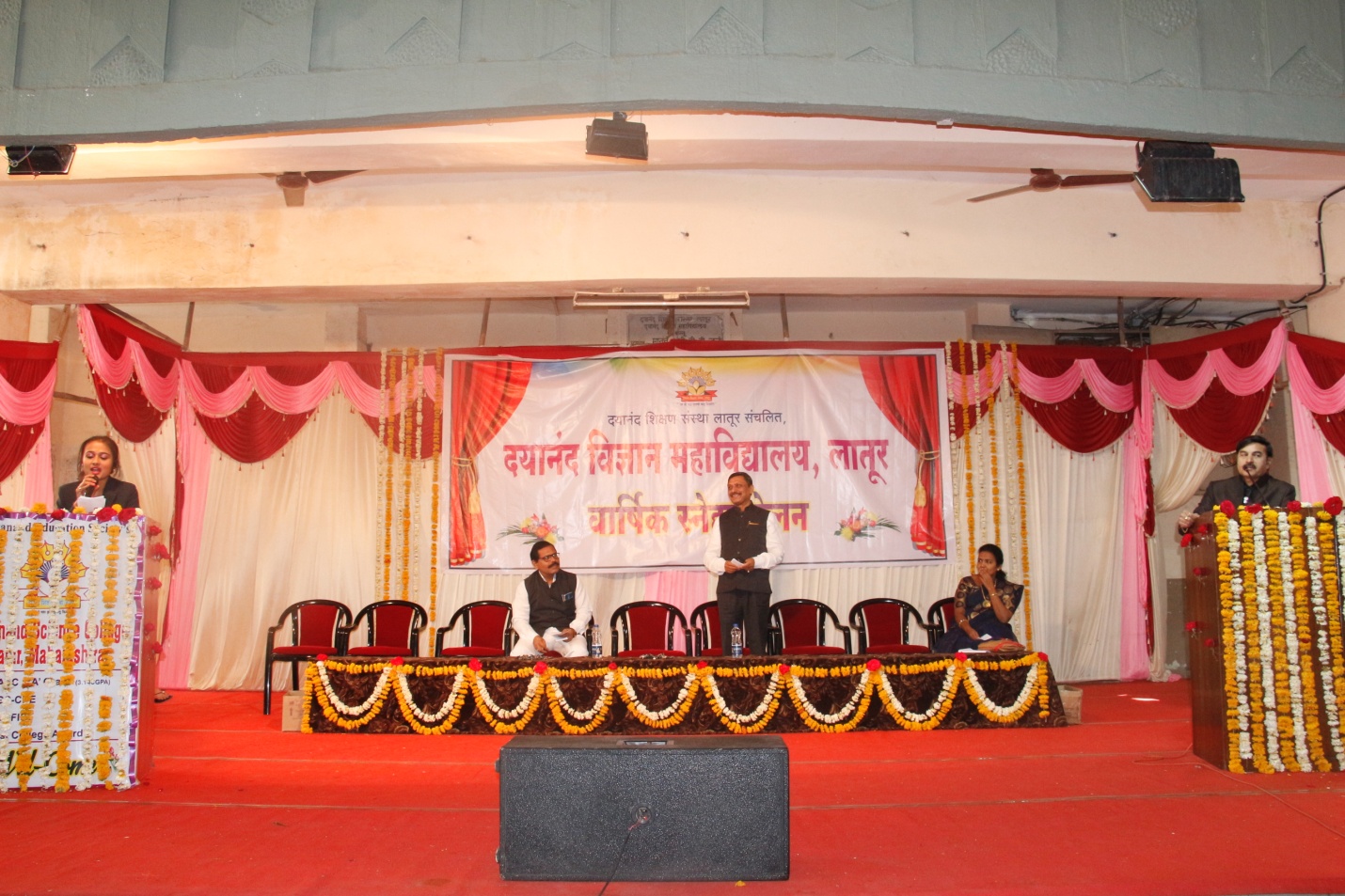 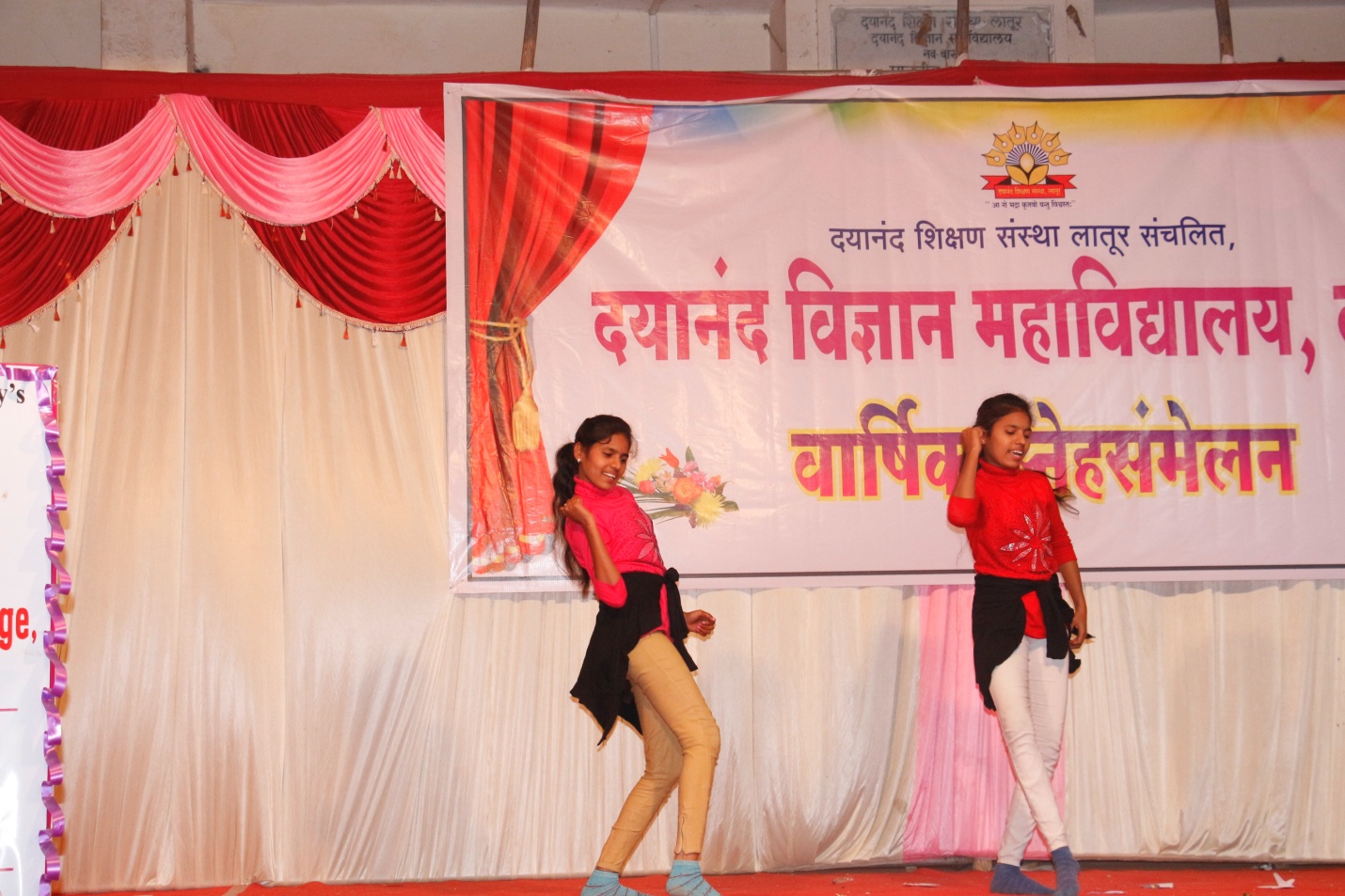 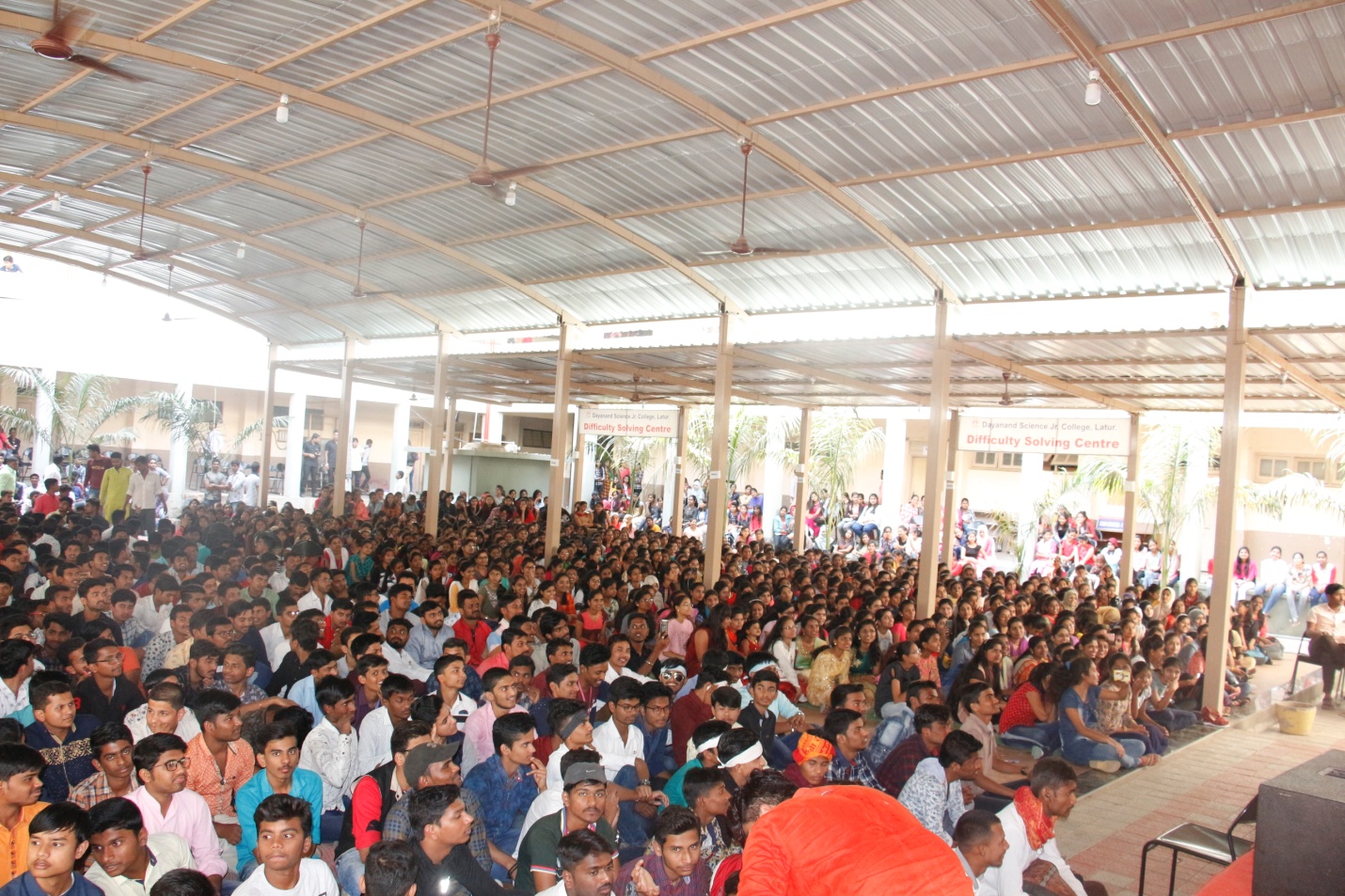 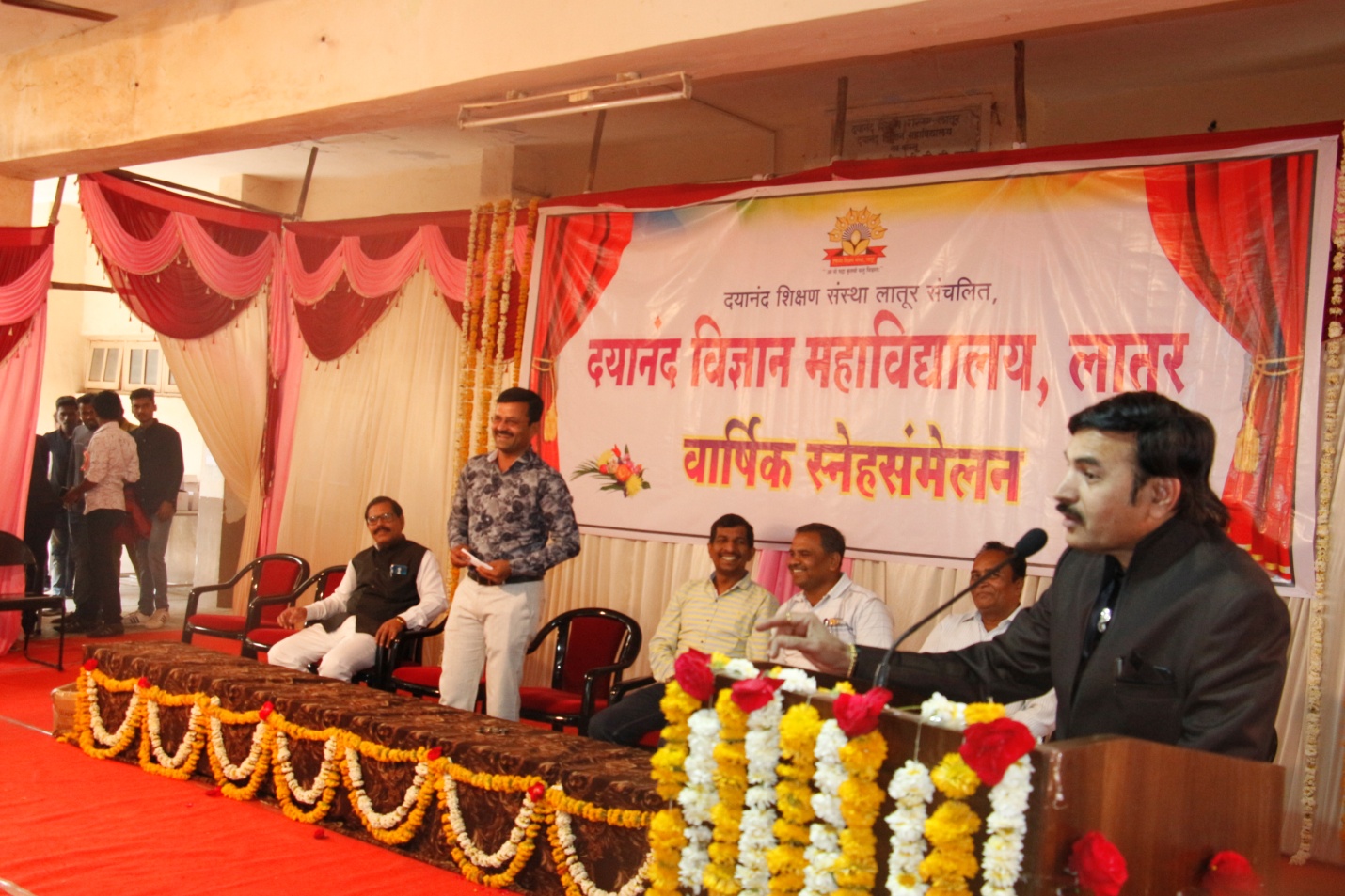 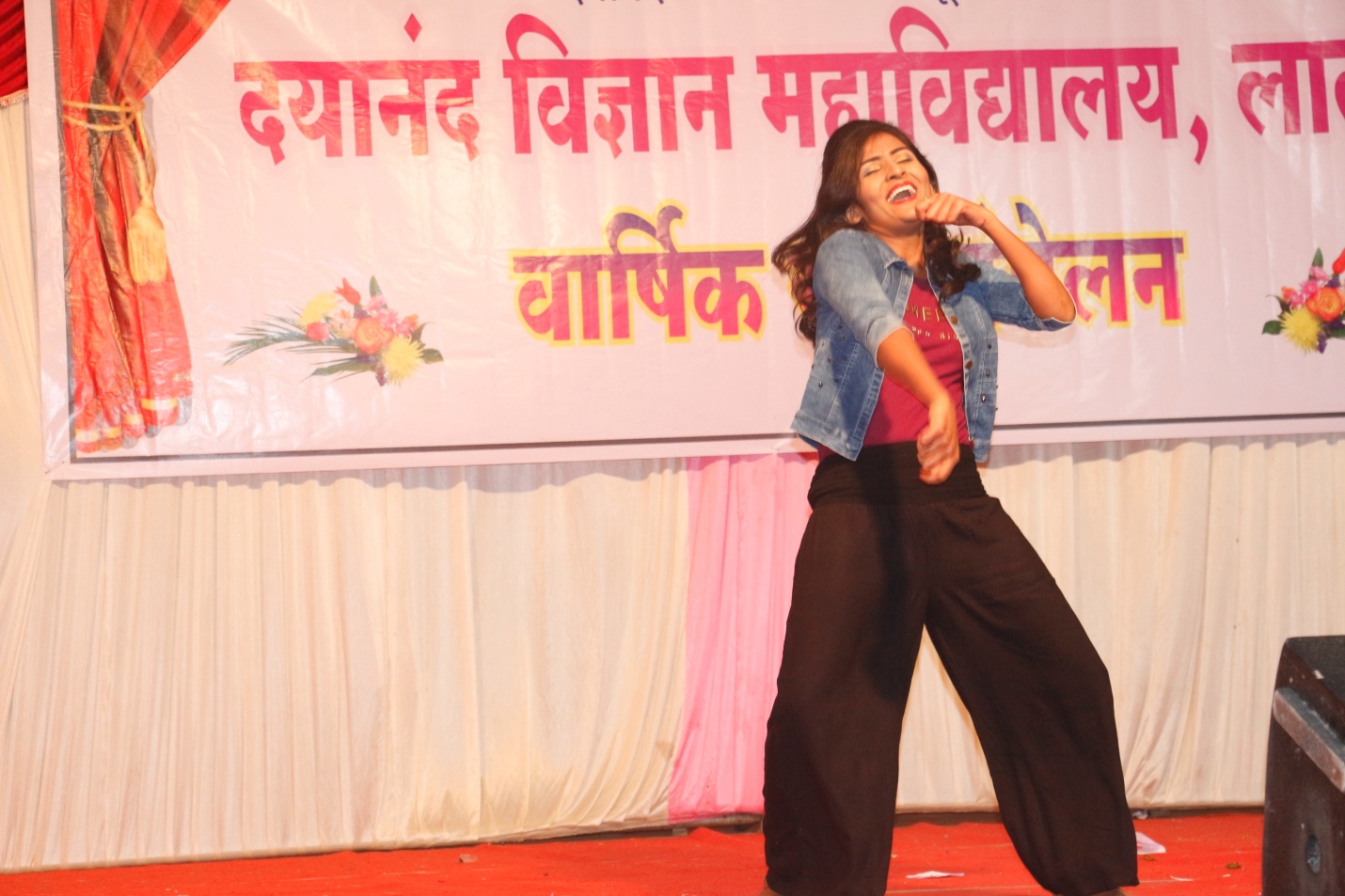 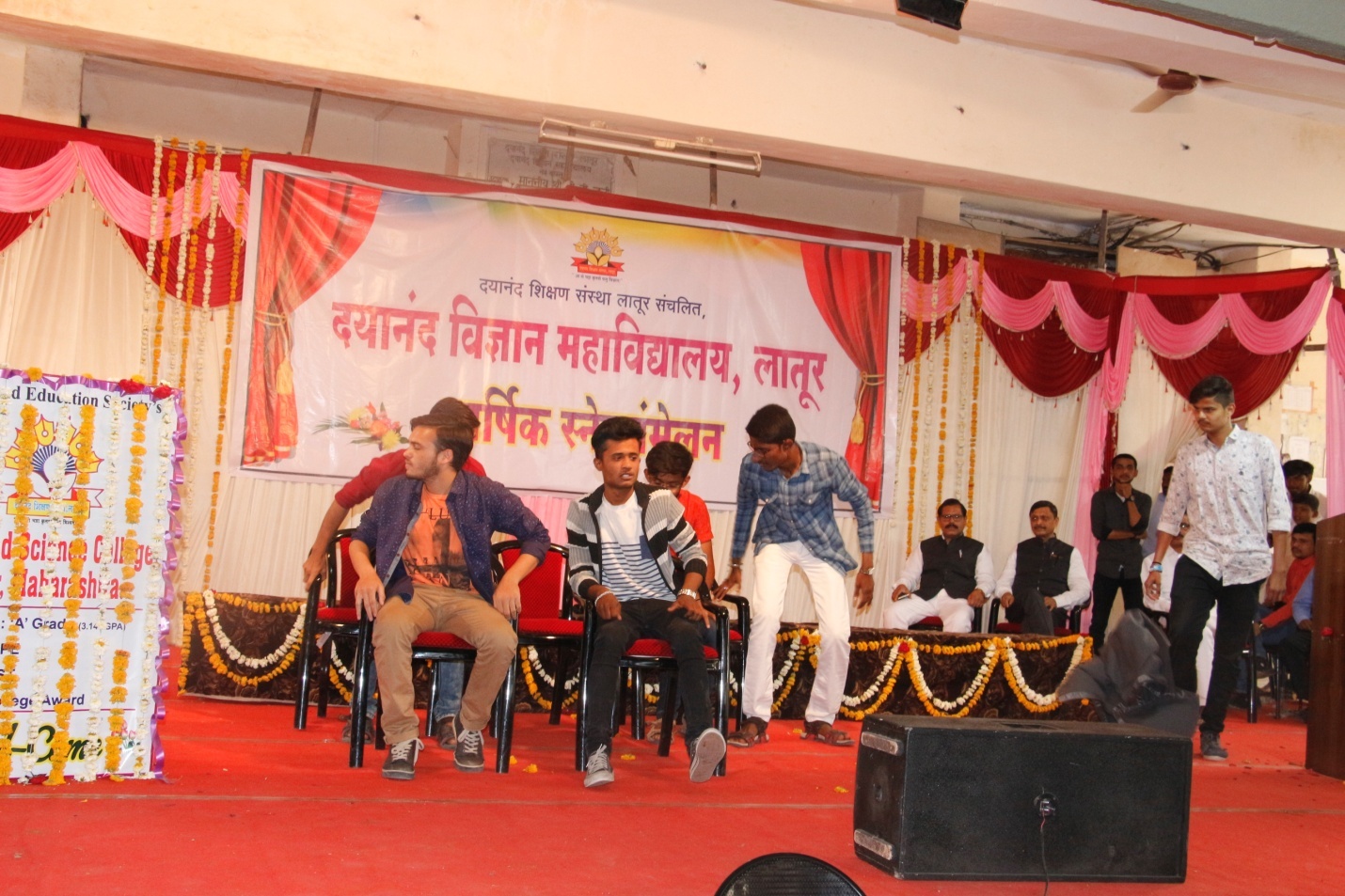 Photo Gallery Gathering Concluding Ceremony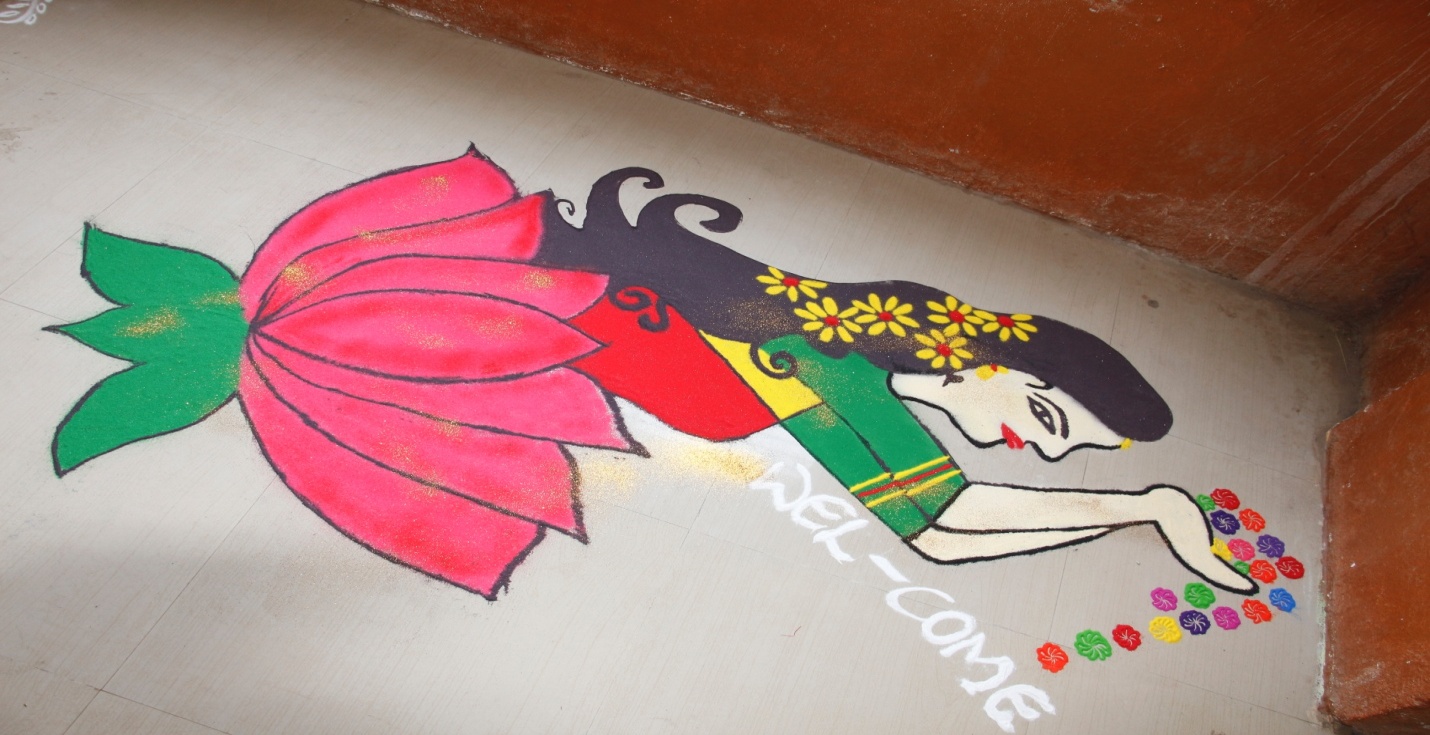 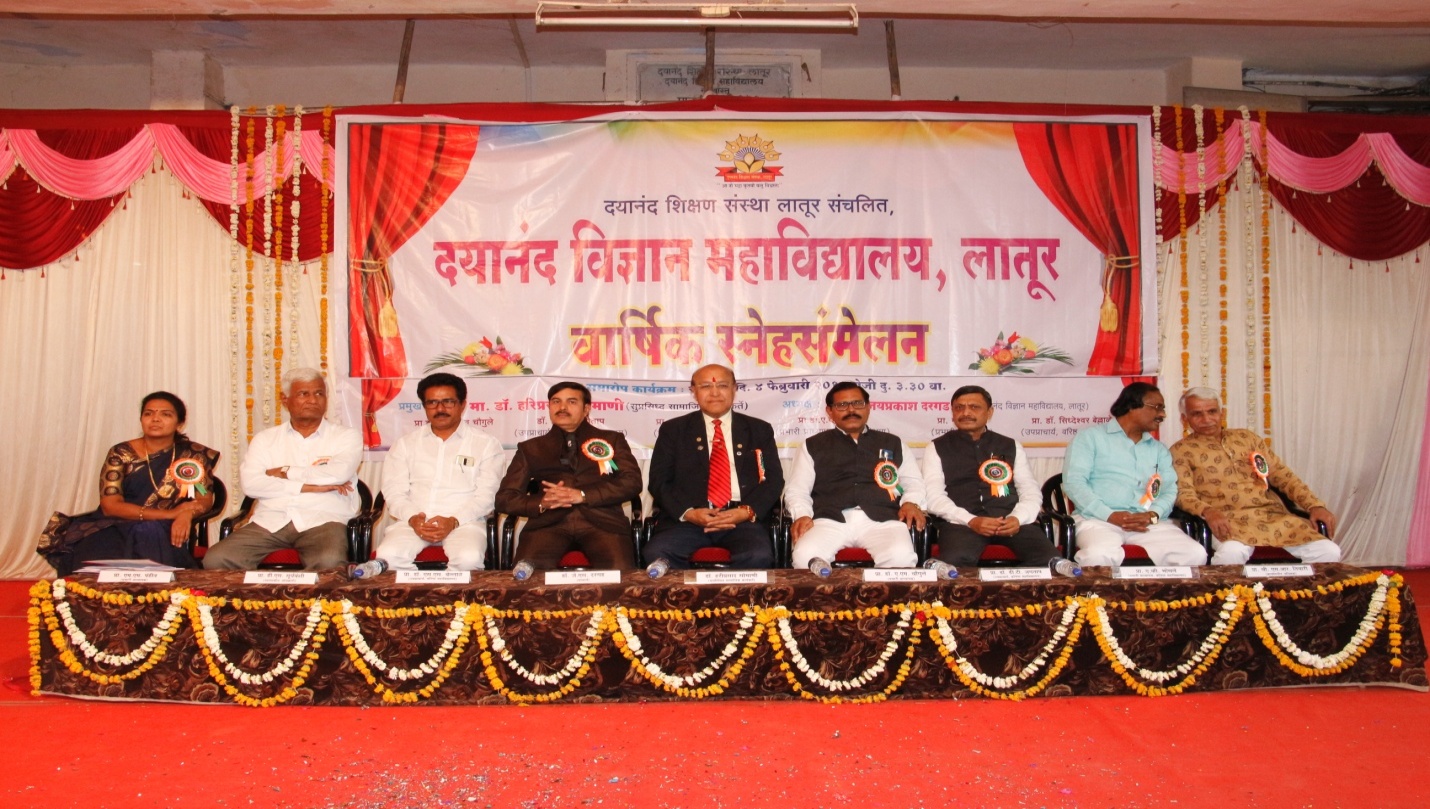 Hon. Chief Guest Dr. Hariprasad Somani Present in the concluding ceremony of Annual Function along with Hon. Dr. J S Dargad, Vice- Principle S. S Bellale, Dr. A M Chougule, Prof. Megha Pandit, Prof. Dasrao Suryawanshi, Dr. Avinash Bhosale, Sudhir TiwariPhoto gallary health check up and workshop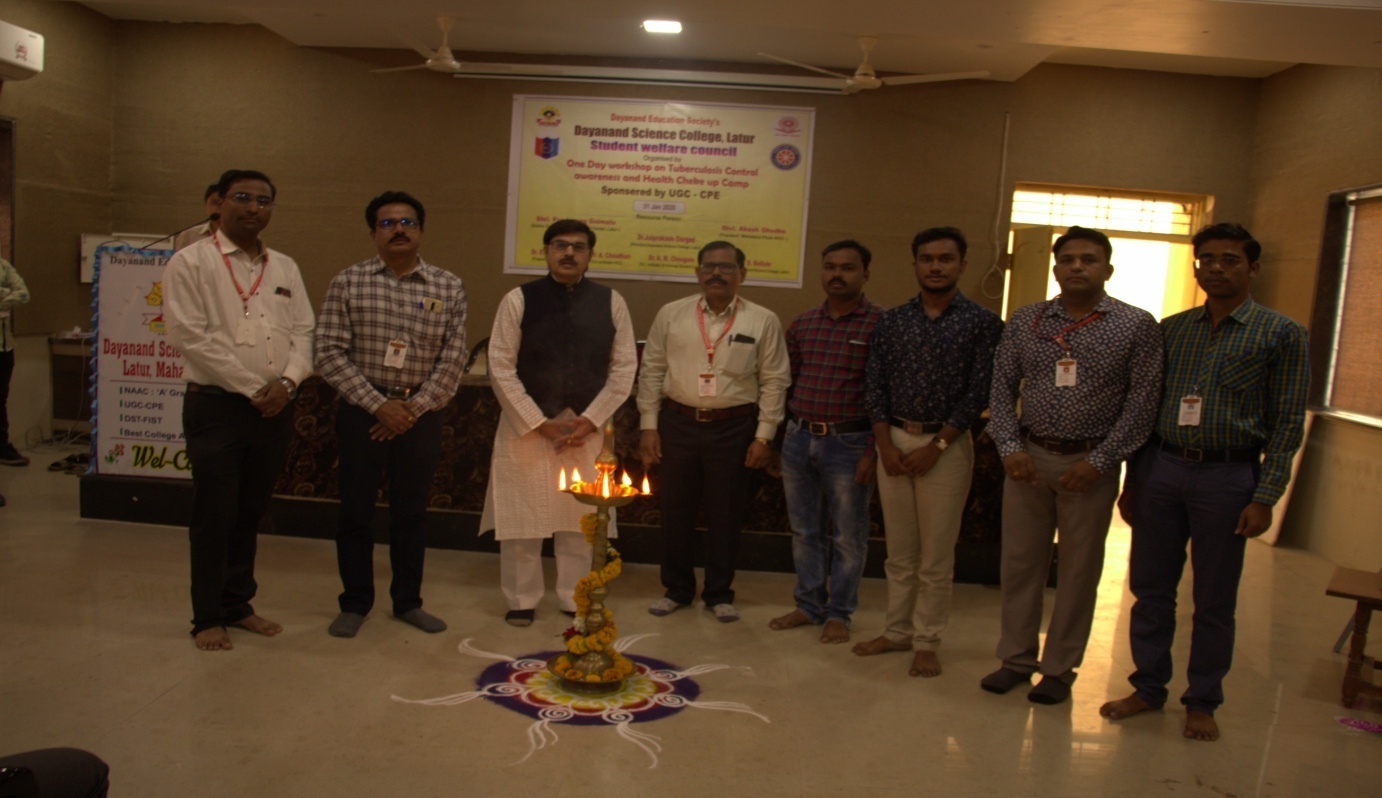 Inauguration Function of Health checkup camp in college premises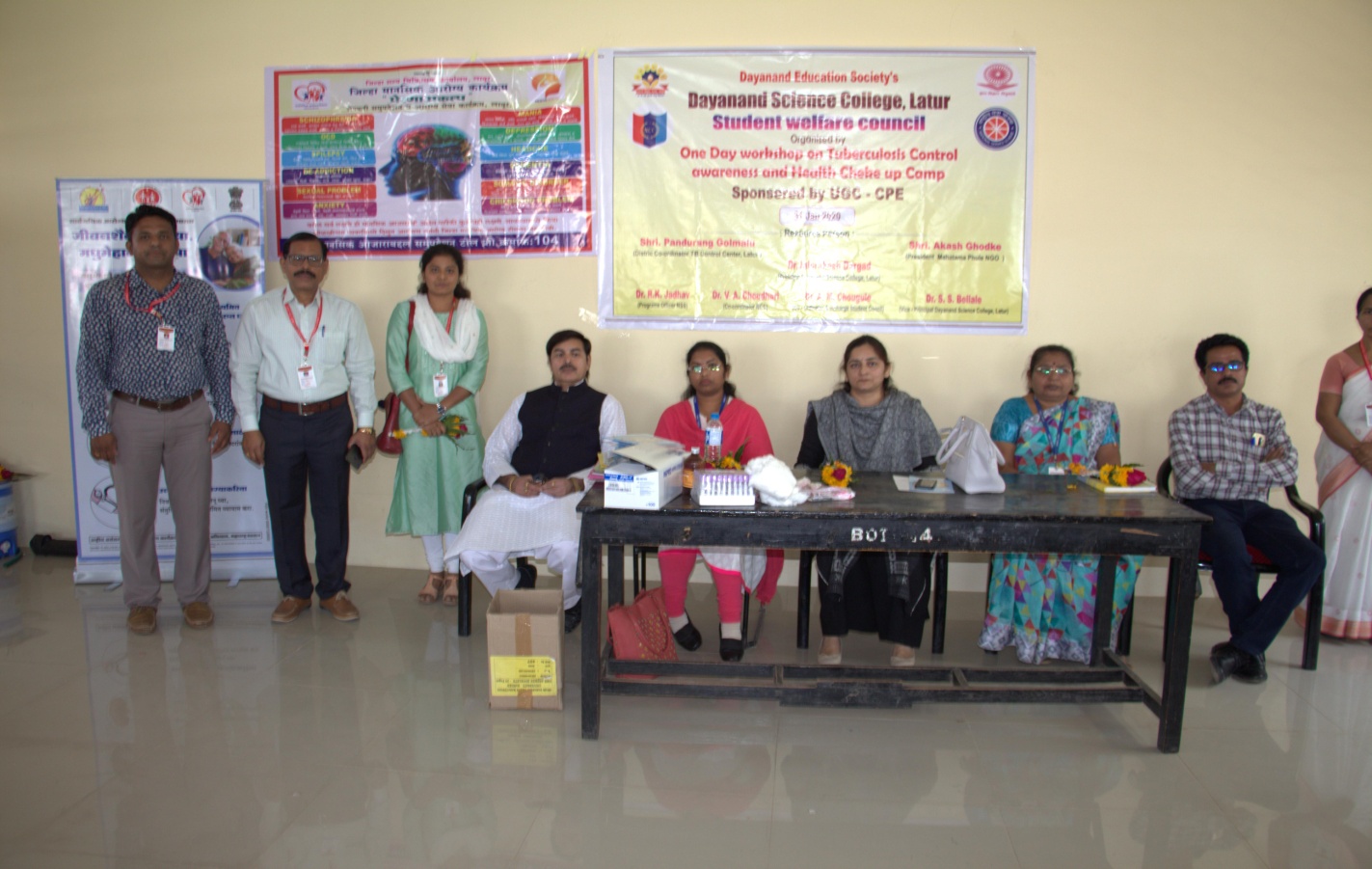 Health checkup camp for students Sr.No.Name of MemberDesignation01Dr. A.M  ChouguleProfessor –In- Charge02Prof  M.M PanditMember03Dr.  M. A, BembadeMember04Dr, V, A  ChoudhariMember05Prof. R.K  JadhavMember06Dr. S.S MahurkarMember07Prof .A.V.Bhosale(Jr)Member08-Secretary student councilSr.No.Name of Activities DateChief GuestChief Guest01Organised Health cheke up programme23 January 20191.Dr.Avinah Patil(general Physician Latutr)2.Dr.Sangita Bajaj((Gynecologist)1.Dr.Avinah Patil(general Physician Latutr)2.Dr.Sangita Bajaj((Gynecologist)02Annual Social Gathering3-4 Feb 2019Opening ceremony Concluding ceremony02Annual Social Gathering3-4 Feb 2019Mr.Firoj Rashid(Popular Hindi and Urdu Poet)Hon.Dr.Hariprasd Somani(fomous Industrialist Latur)